Данная работа оформлена по книге Гербовой В.В. «Занятия по развитию речи с детьми 2 – 4 лет: книга для воспитателя детского сада». – М.: Просвещение, 1993.Подготовка к обучению грамоте и формированию навыков звукового анализа и синтеза детей младшего дошкольного возраста.Еще в 1986 году в ходе комплексной экспериментальной работы, которую осуществляли сотрудники лаборатории дошкольного воспитания Научно-исследовательского института общего образования Министерства образования РСФСР, решался вопрос о том, как обучать детей родному языку. Проанализировав свою работу ученые пришли к выводу, что занятия по развитию речи в младших группах детского сада оправдывают себя в старшем дошкольном возрасте.Начиная со второго полугодия третьего года жизни речь ребенка должна быть сносно понятной для окружающих вне конкретной ситуации и речевого контекста, т.е. 2,5 - летний малыш должен овладевать необходимым минимумом речевых умений. При определенных условиях наблюдается качественный и количественный скачок в развитии речи ребенка 2,5 – 3 лет. Показатели речевого развития детей этого возраста действительно значительны и для последующего обучения грамоте, и для формирования навыков звукового анализа и синтеза.Хорошо развитое подражание и достаточный уровень понимания речи обеспечивают бурный рост словарного запаса, овладение грамматической структурой языка. Выводы исследователей показали, что достаточно проводить в первой младшей группе восемь занятий в месяц по развитию речи и приобщению детей к художественной литературе продолжительностью 8–10 минут.Некоторые занятия – инсценирование сказок, наблюдения, дидактические и подвижные игры, сопровождаемые чтением потешек или стихотворений, проводятся со всей группой детей. Занятия, имеющие целью вызвать у малышей сложные речевые высказывания или воспитать у них новые умения (например, слышать, слушать и понимать рассказ без наглядного сопровождения), проводятся по подгруппам. В подгруппы подбираются дети, имеющие более или менее одинаковый уровень развития.Важна работа с детьми вне занятий. Она предполагает разнообразные игры на повторение и закрепление программного материала: подвижные игры, хороводы, настольно-печатные, дидактические игры, игры-драматизации, инсценировки и др. Игры проводятся с небольшим количеством детей, в любое время дня. Кроме того, детям обязательно читаются небольшие по объему художественные произведения, как новые, так и уже знакомые.Важнейшая педагогическая задача – научить ребенка ориентироваться в ближайшем окружении. А именно, различать и называть окружающие его предметы, объяснять их значение, развивать и совершенствовать умение сравнивать и группировать предметы по форме, цвету, величине. Новинкой в этом возрасте будет классификация предметов по материалу, назначению, освоение значения обобщающих слов и употребление этих слов в речи.В младших группах должны проводиться занятия по воспитанию звуковой культуры речи. Детей должны упражнять в правильном произношении всех звуков, кроме шипящих и соноров.Занятия в начале года имеют свои особенности: более медленный темп, несложность игровых действий, легкие по звуковому оформлению и составу слова и фразы, предлагаемые детям для проговаривания, преобладание заданий на закрепление и повторение знакомого.В декабре целесообразно проанализировать успехи детей, отметив для себя, активны ли они, как отвечают на вопросы воспитателя, кто имеет серьезные речевые дефекты, для того, чтобы направить ребенка на обследование к детскому неврологу, логопеду.В младшем дошкольном возрасте овладение ребенком разнообразными способами действий осуществляется по подражанию. Подчинение действий ориентирующему образцу – основа для умственного развития.На третьем году жизни ребенка происходит существенный перелом в его отношениях с окружающим, обусловленный ростом возможностей малыша и осознанием своей самостоятельности. Дети пытаются действовать как взрослые, но они по-прежнему нуждаются в оценке своей деятельности старшими. Для детей этого возраста характерна потребность в общении. Развитие разнообразных форм общения ребенка со сверстниками – важнейшая задача педагогики раннего возраста.Частое обращение ко взрослым и сверстникам способствует развитию речи детей. Они начинают активно рассказывать окружающим о том, куда ходили, что видели, используя различные части речи, простые и распространенные предложения.Речь детей под направляющим руководством взрослых должна совершенствоваться. С ее развитием точнее и осмысленнее становится восприятие ребенком предметов и явлений. Малыши начинают делать первые самостоятельные выводы. Если к концу третьего года жизни ребенок не заговорил, его необходимо показать врачу и логопеду.Показатели речевого развития детей (нужно использовать в том числе и в написании характеристик).Оценивая речевое развитие дошкольников, педагогам целесообразно обратиться к показателям, составленным сотрудниками кафедры педиатрии Центрального института усовершенствования врачей под руководством Н. Аксариной еще в 1970-е годы. Эти показатели приводятся и в более поздних работах по воспитанию детей.Дети от 2 лет до 2 лет 6 месяцев.Понимание речи. Происходит дальнейшее развитие понимания смыслового содержания речи окружающих. С ребенком можно говорить не только о событиях и явлениях, воспринимаемых в данный момент, но также о прошлых (уже знакомых ребенку) и будущих событиях.Способность подражать. Дети легко повторяют фразы, короткие стихи.Словарь. Услышанные незнакомые слова и целые фразы становятся достоянием словаря детей. В их речи появляются: "Где?", "Когда?", "Почему?".Грамматический строй речи. Предложения становятся многословными, появляются сложные предложения, хотя и не всегда правильные грамматически.Пользование (связная речь). Речь становится основным средством общения не только со взрослыми, но и с детьми. Ребенок много говорит по самым различным поводам, инициативно и в ответ на чьи-либо высказывания – словом, определяет свои действия и намерения под влиянием ситуации.Интонация. Речь становится все больше эмоциональной.Дети от 2 лет 6 месяцев до 3 лет.Понимание речи. Ребенок может понимать смысл речи взрослого о событиях и явлениях, не имевших места в его личном опыте, но отдельные элементы, которых непосредственно воспринимались малышом.Способность подражать. Легко воспроизводят услышанные стихи, песенки.Словарь. В словарный состав входят все части речи (кроме причастий и деепричастий). Объем словаря быстро возрастает: к концу третьего года до 1200–1500 слов.Грамматический строй речи. Дети говорят сложными фразами, в их речи появляются придаточные предложения (грамматически не всегда правильные).Пользование (связная речь). Дети рассказывают об увиденном несколькими отрывочными фразами. Опираясь на вопросы взрослого, могут передать содержание ранее услышанной сказки или рассказа (по картинкам и без них). В состоянии воспроизвести содержание речи взрослого, непосредственно к нему не обращенной.Артикуляция. Произношение в основном правильное, за исключением звука р и шипящих.В августе-сентябре, общаясь с детьми, наблюдая за их поведением, целесообразно обращать внимание на уровень их речевого развития. Эти сведения позволят позже педагогу объединять детей в подгруппы (на занятиях), осуществлять индивидуальную работу с малышами. Условно можно выделить три подгруппы:• дети первой подгруппы стремятся самостоятельно отвечать на вопросы воспитателя, пытаются по своей инициативе о чем-то рассказать ему;• дети второй подгруппы редко самостоятельно отвечают на сложные вопросы (когда? почему?), но охотно повторяют за сверстниками их ответы, случаи инициативной речи редки;• дети третьей подгруппы на занятиях, в быту в основном молчат, имеют невнятную речь.Рекомендации по организации и проведению занятий.Формы работы по развитию речи.В методике обучения родному языку приняты две основные формы работы над речью детей: обучение в группах и руководство развитием речи детей в повседневной жизни.Уже отмечалось, что речь детей формируется в процессе разнообразной деятельности. Играя, общаясь со сверстниками, они активно пользуются речью. Но если в эти моменты взрослый не будет целенаправленно влиять на развитие речи ребенка, усвоение языка будет затруднено. Детей следует учить: - обращаться ко взрослым и сверстникам с просьбой, - благодарить за услугу, - предлагать помощь, - приглашать товарищей что-то вместе сделать, посмотреть и т. п. С малышами надо говорить обо всем, что попало в поле их внимания и вызвало интерес, а также о том, что воспитатель выбрал для совместных наблюдений.Дети 2–3 лет очень наблюдательны. Ни одна вещь в руках взрослого, ни один его жест не остаются незамеченными. Играя с малышами, что-то рассматривая или создавая, воспитатель должен терпеливо, без суеты рассказывать о том, что, зачем и как он делает и что надеется получить в результате. Если ребенка что-то заинтересовало, озадачило или ему просто приятно находиться около воспитателя, он начнет повторять за ним понравившиеся слова или небольшие фразы, пытаясь в чем-то разобраться, утвердиться. Нельзя нарушать эмоциональный контакт с детьми. Нужно постараться услышать их первые самостоятельные суждения и порадоваться за них.Педагог должен много и целенаправленно говорить сам в течение всего дня: и когда общается с отдельным ребенком (играет с ним, умывает его, рассматривает книжку и т. п.), и когда проводит игры и занятия со всей группой или с небольшой подгруппой (вместе с детьми что-то рассматривает, рисует, лепит, сооружает постройки из кубиков, слушает музыку, поет; путешествует по детскому саду и территории участка).Детям надо часто и эмоционально рассказывать об интересных фактах и событиях: о шалостях и проказах котенка, щенка, о забавном попугае, об умной собаке, хитрой вороне и т. п.Осуществляя руководство развитием речи детей на занятиях и в течение всего дня, воспитатель должен хорошо владеть соответствующими методами и приемами.Обучение на занятиях – это планомерный педагогический процесс, позволяющий с помощью специальных приемов передать ребенку необходимые сведения об окружающем, сформировать соответствующий словарь, а также важнейшие речевые умения и навыки.Младшие дошкольники любят заниматься, но произвольное внимание и память у них несовершенны. Ребенок с трудом сосредоточивается на том, что ему не интересно, что его не удивило, не принесло радости. Поэтому, планируя занятие с детьми, необходимо тщательно продумывать, чему учить малышей и как это лучше делать.Чрезвычайно важна эмоциональная установка на предстоящее занятие. Она помогает "включить" малыша в активную работу, уже с первых минут повышая ее эффективность. Можно заранее (за 3–4 минуты до занятия) поставить на стол игрушки, которые предстоит демонстрировать на занятии, разрешив детям потрогать, подвигать их. Но одновременно следует приучать малышей соблюдать правило: игрушками, приготовленными для занятия, можно играть только на столе воспитателя, уносить их нельзя. Часто для показа требуется заводная игрушка или игрушка, особенно привлекательная для малышей, "приходящая" только на занятия. Желание подержать эту вещь у детей так велико, что они тянут ее каждый в свою сторону. В таких случаях игрушку надо поставить так, чтобы все хорошо ее видели, но не могли достать (например, на пианино, на полочку). Малыши быстро привыкают к тому, что игрушка, выставленная до занятия, будет на нем использоваться. Детей нужно усадить так (полукругом; за столы, стоящие отдельно или сдвинутые вместе, и т. д.), чтобы они не мешали друг другу (особенно при имитации каких-то действий). Не менее важно, чтобы легко возбудимые малыши оказались рядом со спокойными, уравновешенными сверстниками. Малыши должны хорошо видеть воспитателя и предметы (картинки), которые он показывает. Следует исключить отвлекающие моменты (например, если клетка с птицей попадает в поле зрения ребенка, ее нужно переставить).Дети третьего года жизни склонны к подражанию (и воспитателю, и сверстникам). Они легко "заражаются" настроением товарищей и с удовольствием подражают как желательным, так и нежелательным действиям. Стоит одному ребенку начать заглядывать под стул, как через 1–2 минуты, если воспитатель не сумеет переключить внимание детей, половина группы будет подражать малышу. В этом случае не следует прибегать к дисциплинарным замечаниям ("Не раскачивайся, сиди тихо!"). Целесообразнее прибегнуть к игрушке, принесенной на занятие. Например, сказать ей: "Не пугайся, мышка, это не кот пришел. Это Вова нечаянно стулом загремел". Или обратиться к ребенку, начавшему шалить: "На, Вова, подержи мышку. Да сиди тихо, не пугай (не урони) ее".У детей этого возраста яркие красивые предметы и картинки вызывают желание подольше рассматривать их, поэтому демонстрируемый на занятиях иллюстративный материал должен быть в хорошем состоянии, со вкусом оформленным и привлекательным для малышей. Пособия следует размещать так, чтобы на их поиски не тратилось время. Если картинки будут падать с фланелеграфа или батарейка электрической игрушки окажется непригодной для употребления, то нормальный ход занятия нарушится, восприятие материала детьми будет затруднено.Большое значение имеет речь воспитателя, его умение разговаривать с детьми. Речь педагога должна быть четкой, выразительной, неторопливой. Слова и фразы, сказанные детям, не должны быть случайными. По возможности их следует продумать заранее. Особенно это касается тех оборотов речи, которые педагог стремится сделать достоянием собственных высказываний ребенка: слова, обозначающие качества предметов, синтаксические конструкции, в частности предложения с однородными членами и т. п. Используя их на занятии, одобряя попытки того или иного ребенка воспроизвести слово или предложение, воспитатель тем самым обогащает активную речь детей.В первой младшей группе педагог учит детей понимать вопрос и отвечать на него. Но если ребенок почему-то молчит, и пауза затягивается, целесообразнее подсказать ответ, повторить его с детьми, а через какое-то время вновь задать малышу тот же вопрос.Любой разговор с детьми должен быть деловым, обстоятельным, а интерес воспитателя к тому, что говорит и делает ребенок, должен быть "интересом всерьез". Дети безошибочно реагируют на настроение педагога, его интонацию, жесты. И если воспитатель искренне, с удовольствием "дует на горячие блины и съедает их", показывает, как бодаются козлики, ребенок не просто заражается желанием сделать также, а стремится сделать это очень хорошо, с настроением. В свою очередь, удачный ответ, хорошо выполненное действие усиливают радость малыша и его стремление неоднократно воспроизвести увиденное, услышанное. Все это обеспечивает работоспособность детей и их контакт с воспитателем.Кроме того, существует еще несколько факторов, повышающих эффективность обучения.Чередование различных приемов обучения и прежде всего пояснений, указаний и показов (образца, способа действия) с игровыми заданиями. Приведем пример.Воспитатель говорит детям: "Ав-ав-ав, – лает собачка. Как она лает?" После того как дети произнесут звукоподражание, педагог продолжает: "Сейчас мы поиграем в заводных собачек. Собачка, которую я заведу ключом (делает имитационное движение), должна лаять: ав-ав-ав".Сочетание хоровых ответов детей с индивидуальными. Обычно один хоровой ответ сочетается с 3–4 и более индивидуальными ответами. Это значительно повышает плотность занятия, помогает вовлечь в работу всех детей, а также выяснить, кто из малышей не овладел осваиваемым навыком, с тем чтобы дополнительно что-то объяснить, показать (на занятии).Использование разнообразных демонстрационных материалов (предметы, игрушки, картинки, фигурки настольного театра и т. п.). Рассматривание их поддерживает внимание детей, повышает речевую активность, формирует способность к обобщению.Использование заданий, направленных на то, чтобы дать детям возможность сменить позу, подвигаться (например, подойти к воспитателю, чтобы вместе с ним что-то рассмотреть; заглянуть под стулья, чтобы найти, куда спряталась кисонька-мурысонька; изобразить бодающихся козлят, клюющих зернышки цыплят и т. п.). В ряде случаев эти задания одновременно преследуют цель обучить детей умению принимать воображаемую ситуацию: испечь оладушки, поймать снежинку и сдуть ее. При выполнении подобных заданий дети учатся игровым действиям, необходимым для развертывания самостоятельных сюжетно-ролевых игр, появление которых на третьем году жизни ребенка свидетельствует о новой ступени в его развитии.Формирование словаря.Обогащение, уточнение и активизация словаря осуществляются практически во всех видах детской деятельности: бытовой, игровой, учебной.Словарная работа – неотъемлемая часть занятий по развитию речи и художественной литературе (как цель и как соответствующие задачи), поэтому на описании приемов обогащения и активизации словаря целесообразно остановиться особо.К приемам обогащения и уточнения словаря, помогающим ребенку услышать в речи взрослых новое слово, понять его значение и запомнить, относятся следующие.• Показ с называнием. • Многократное повторение нового слова или фразы. • Объяснение происхождения слова. • Использование взрослым нового слова в сочетании со знакомыми детям словами. • Поручения, предполагающие ответ действием. К приемам активизации словаря можно отнести следующие.• Вопросы. • Дидактические игры и упражнения, предполагающие употребление слов, относящихся к разным частям речи. • Договаривание детьми слов. • Сочетание показа и объяснений с игрой детей. • Поручения, требующие от ребенка развернутого высказывания. Воспитание звуковой культуры речи.Третий год жизни благоприятен для воспитания произносительной стороны речи: в 2 года ребенок способен различать многие звуки и закреплять их в собственном произношении. Кроме того, совершенствуется работа мышц языка, губ, нижней челюсти.У детей целенаправленно развивают слуховое восприятие, являющееся важной предпосылкой для формирования звуковой стороны речи. Благодаря хорошо развитому слуховому восприятию ребенок овладевает умением слышать и дифференцировать звуки и звукоподражания, различать громкость и скорость их произнесения.Большая часть игр и упражнений посвящена уточнению и закреплению правильного произношения звуков.Работа над уточнением и закреплением правильного звукопроизношения начинается с гласных звуков (а, у, и, о) и простых в артикуляционном отношении согласных (м, п, б, ф, в и т. д.), несмотря на то, что большинство малышей этого возраста могут правильно произносить их. Это необходимо не только для уточнения правильного произношения данных звуков, но и для развития артикуляционного аппарата, подготовки к усвоению и произнесению более сложных звуков. Так, уточняя и закрепляя правильное произношение звука и, воспитатель подготавливает артикуляционный аппарат ребенка к усвоению и в дальнейшем к правильному произношению звуков с, з. Упражняя детей в четком и правильном произнесении звука г, педагог создает предпосылки для успешного усвоения звука ц, близкого по артикуляции к звукам т, с. При произнесении звуков у, о губы округляются и вытягиваются вперед, как и при произнесении звуков ш, ж, ч, щ.При обучении детей правильному произношению простых в артикуляционном отношении звуков одновременно отрабатывается дикция. Уточнение и закрепление звуков имеет несколько этапов. Сначала дети произносят изолированный звук и несложные звукосочетания. При этом в качестве речевого материала чаще всего используют звукоподражания. Знакомя ребенка со звуком или звукосочетанием, необходимо связывать его с определенным образом (у-у-у - гудит паровоз, тук-тук-тук - стучит молоточек, га-га-га - кричит гусь и т. п.).На последующих этапах звуки закрепляются в словах. При этом важно следить не только за правильным произношением детьми звуков, но и за четкостью, внятностью произнесения слов (изолированных и включенных в предложение).На третьем году жизни многие дети имеют общую смягченность речи, часто недоговаривают окончания, сокращают или искажают длинные слова.Воспитатель не всегда должен стремиться к тому, чтобы дети точно по образцу воспроизводили слова. При общей смягченности речи следует чаще упражнять детей в произнесении твердых согласных, например, в таких звукоподражаниях, как: му-у-у, тук-тук и др.Начиная с двухлетнего возраста необходимо учить детей пользоваться умеренным темпом речи. Это достигается прежде всего путем личного примера воспитателя, напоминания малышам о том, что говорить надо не спеша.Хорошо поставленное речевое дыхание обеспечивает правильное произношение звуков, слитное и плавное произнесение слов и фраз. Для того чтобы выработать у ребенка относительно плавный и продолжительный выдох, следует предлагать ему дуть на какой-нибудь легкий предмет, например, на ватку, бумажную лодочку, полоски папиросной бумаги, прикрепленные к палочке (султанчик).Существуют также задания на протяжное и длительное произнесение звуков (например, детям предлагают спеть "длинную" песенку: у-у-у-у ), на слитное произнесение двух гласных звуков в звукоподражаниях ( ау, уа, ио, иа и др.).Умение правильно пользоваться интонационными средствами выразительности речи отрабатывается при проговаривании детьми потешек, при драматизации отрывков из сказок.Развитие диалогической речи.В период адаптации (август – сентябрь), когда детей приучают заниматься в коллективе, используется такой вид занятий, как "путешествия" (по участку детского сада, по групповой комнате). Во время путешествия малышам предоставляется возможность кого-то поприветствовать, найти клад, что-то рассмотреть, поиграть.Особое место в системе занятий занимают игры-инсценировки. На начальных этапах обучения преобладает репродуктивная речь. Дети, обучая зверушек, неоднократно проговаривают одни и те же фразы. (Например, "До свидания, мамочка. Я не буду плакать". "Добрый вечер, мамочка. Я по тебе соскучилась" и т. п.)Постепенно репродуктивная речь уступает место инициативным высказываниям.Практически каждый месяц с детьми рассматривают сюжетные картины из серий, специально предназначенных для развития речи:• "В песочнице", "Делаем машину", "Дед Мороз", "Чудо-паровозик" и др. (Гербова В. В. Развитие речи в детском саду: Наглядно-дидактическое пособие для занятий с детьми 2–3 лет. – М.: Мозаика-Синтез, 2008);• "Дети играют в кубики", "Дети кормят курицу и цыплят" (из серии "Картины для расширения представлений и развития речи детей второго и третьего года жизни" В. Езикеевой, Е. Радиной);• "Спасаем мяч", "Катаем шары" (из серии "Мы играем" Е. Батуриной);• "Таня и голуби" (из серии "Наша Таня" О. Соловьевой);• "В гостях", "Прятки", "Возле Большого Пня" (В. Гербова "Развитие речи: Учебно-наглядное пособие для детей 2–4 лет").Знакомя детей с картиной, следует дать им возможность рассмотреть ее. Затем педагог должен кратко рассказать о ее содержании. Проиллюстрируем сказанное примерами рассказов, составленных по картине "Таня и голуби".Предваряющий рассказ: "Это Таня. Она гуляет. На улице прохладно, поэтому Таня тепло одета. Девочка кормит голубей. Рядом стоит Танино ведерко. В ведерке – листья и цветы".Рассказ, завершающий рассматривание картины: "Наступила осень. Стало холоднее. Таня надела рейтузы, ботинки, теплую кофточку и вышла на улицу. Она собрала букет из листьев и цветов. Таня решила поставить букет в свое ведерко. Заглянула в него, а там хлебные крошки. Таня принесла их голубям. "Гули, гули, гули", – позвала Танюша и стала кормить прилетевших к ней птиц".Как правило, воспитатель дважды повторяет завершающий рассказ, побуждая детей договаривать слова и фразы.Картинку, с которой дети познакомились на занятии, в течение последующих месяцев полезно предлагать малышам для рассматривания вне занятий.В систему занятий должны войти рассказы без наглядного сопровождения, занимающие особое место в обучении детей. Впервые детям предлагаются тексты, которые им предстоит воспринять на слух. Педагог трижды рассказывает малышам об одном и том же событии, каждый раз уточняя: "Хотите еще раз послушать рассказ про...?" Если воспитатель предлагает детям авторский литературный рассказ, он читает его три раза без изменений. Если педагог выбирает небольшой дидактический рассказ, он сначала излагает его кратко, при повторении дополняет, а в третий раз читает детям подробную увлекательную историю про персонажа, уже ставшего "хорошим знакомым".Особенности ознакомления детей с художественной литературой.Среди программных произведений особое место занимают народные песенки, потешки, стихи. И это закономерно. Литературным миниатюрам присущи четкость, ритмичность, выразительность. Они передают народный опыт и мудрость, обладают богатой мелодикой звучания, огромными возможностями для фиксированных диалогов (вопрос – ответ).В течение года детей знакомят с русскими народными и авторскими сказками отечественных и зарубежных писателей (Л. Толстой, К. Чуковский, В. Бианки, В. Сутеев, и др.).Короткие сказки лучше рассказывать два раза подряд. Это не утомляет детей, поскольку воспитатель обеспечивает их активность во время слушания: помогает выполнять имитационные движения, использует разнообразные наглядные пособия.После первого рассказывания воспитатель обычно помогает детям вспомнить содержание сказки, планируя параллельно задания, которые позволяют им сменить позу, выполнить двигательное упражнение (показать, как тянули репку; попрыгать, как лягушка, и т. п.). В этой части занятия воспроизводятся отрывки, наиболее интересные в плане обогащения речи ("Лягушка в теремок… (прыгнула)", "Лисичка в теремок… (забралась)", "А волк…. (влез)»).Целесообразно заканчивать занятия самостоятельной игрой детей с фигурками настольного театра, рассматриванием иллюстраций, в ходе которой дети вспоминают слова, принадлежащие тому или иному персонажу сказки. Воспитатель поощряет элементы драматизации, инсценирования.Программные произведения неоднократно читаются в течение года: на занятиях, во время самостоятельной деятельности детей, на праздниках, на прогулке и т. п.Планы занятий.Август – сентябрь.Во многих дошкольных учреждениях первые младшие группы начинают формировать в конце августа – начале сентября.Пока стоит хорошая погода, желательно больше гулять с детьми. На прогулке масса возможностей занять малышей, познакомить их друг с другом, помочь адаптироваться к условиям дошкольного учреждения. Приведем примеры.Тема: Путешествие по территории участка.Цель. Приучить детей участвовать в коллективном мероприятии, слышать и понимать предложения воспитателя, охотно выполнять их (что-то проговорить или сделать).Ход занятия."Путешествовать так интересно! Можно узнать много нового и даже найти сокровища – начинает беседу с детьми педагог. – Кто готов вместе со мной отправиться в увлекательное путешествие по красивому участку нашего детского сада?"Воспитатель перечисляет желающих, подчеркивая свою искреннюю радость по поводу возможности отправиться в путешествие в таком приятном обществе. "И Оля со мной… И Настенька… И Алеша с нами… Мы пошли-пошли-пошли, – говорит педагог, задавая темп движения. – Мы отправились путешествовать.Смотрите, какой красивый куст сирени. Видите его? Скажите кусту сирени: "Мы тебя знаем". А еще скажите ему, что мы отправились путешествовать. Помашите ему рукой. Вот так! И скажите: "До свидания, куст сирени. До свидания!"Мы пошли-пошли-пошли. И березку увидели. Надо с ней поздороваться: "Здравствуй, березонька, здравствуй, красавица!" Слышишь, с тобой Аня здоровается… И Сережа… И Олег… (Индивидуальные ответы.)Мы пошли-пошли-пошли и обручи нашли. Хорошие обручи, зеленые, большие. Сколько их, зеленых обручей? (Два.) Вот хорошо-то! Попрыгать можно. Вот так. В обруч – прыг! И выпрыгнули. В обруч – прыг! И опять из обруча выпрыгнули (5–6 повторений). А сейчас я один обруч поставлю на землю и в него можно будет пролезть. Попробуем?Мы пошли-пошли-пошли, прямо к клену подошли и кленовые листочки рядом с кленом нашли. Кленовые листочки – они какие? (Большие, крупные, разноцветные.) Покажите, кто какой листочек выбрал. У Саши зеленый листочек, у Оленьки – красный, у Димы – желтый. Поиграем? Поднимите вверх только зеленые листочки. Опустите их вниз. Теперь поднимите вверх желтые листочки. Поднимите вверх все листочки. Подбросьте свои листочки вверх и постарайтесь поймать их. Вот так… (3–4 повторения). Подуйте на листочки, пусть летят, а мы дальше пойдем.Далеко пойдем, в самый дальний уголок участка. Говорят, что там спрятан клад. Хорошо было бы его отыскать!"Дети внимательно осматривают площадку, на которую их привел воспитатель. Находят клад, например, пакет с цветными воронками, через которые можно насыпать песок.Дети возвращаются на свой участок, играют с воронками (играть можно вдвоем: один ребенок держит воронку, второй совочком насыпает песок).Вернувшись в группу, воспитатель рассказывает своему помощнику про путешествие (или напоминает о нем детям), а малыши, как могут, помогают ему.Примечание. Во время очередного путешествия дети могут найти колокольчик и позвонить в него, отыскать коробку с цветными мелками и нарисовать что-нибудь на асфальте или, вернувшись на веранду, "попробовать блиночки, испеченные воспитателем", под текст русской народной песенки:Дубы, дубочки,Пеку блиночки,Блиночки горячи,Не хотят сидеть в печи.Блиночки румяные,С маслицем, сметаною.Дети выбирают блинок с маслом или сметаной, изъявляют желание съесть один (два, три) блина.Тема: Путешествие по комнате.Цель. Приучить детей участвовать в коллективном мероприятии, слышать и понимать предложения воспитателя, охотно выполнять их (что-то проговорить или сделать).Ход занятия.Передвигаясь по группе, дети запоминают, где что хранится, упражняются в наблюдательности. Например, находят новую книжку в книжном уголке; спрятавшегося медвежонка (потом он водит, а прячутся дети); зеркальце, с помощью которого в солнечный день можно ловить солнечных зайчиков; кусочки мягкого цветного провода, из которого каждому малышу взрослый делает браслет или кольцо и т. п.Игра "Кто у нас хороший, кто у нас пригожий?".Эту игру можно проводить как на прогулке, так и в помещении.Цель. Вызвать у детей симпатию к сверстникам, помочь им запомнить имена товарищей (в том числе произнесенные взрослым по-разному Саша – Сашенька – Сашуля), преодолеть застенчивость.Ход игры.Воспитатель рассаживает детей на стульчики. Используя текст русской народной песенки, он приговаривает:- Кто у нас хороший?- Кто у нас пригожий?Воспитатель выводит и обнимает ребенка.- Ванечка хороший.- Ванечка пригожий."Ванюша светловолосый, с темными глазами, красивый, сильный и не плакса", – говорит педагог. ("Оленька хорошенькая, веселая, свою куклу Машу любит, песенки ей поет. А детям споешь? Я тебе, если потребуется, помогу…", "Дима хороший, Дима пригожий. Сильный, он не дерется. Умеет строить высокие башни…")Расхвалив 5–6 детей, педагог приглашает всех малышей к себе. Просит взять себе в пару сверстника, который ребенку особенно нравится (это не сразу получается). Детям, составившим пару, воспитатель предлагает обняться.Педагог по очереди обнимает детей, которые не сумели (не захотели) найти себе пару."Замечательные у меня дети, – завершает общение с малышами педагог, – красивые, умные, добрые, веселые. Я вас всех люблю".Эту игру неоднократно проводят в течение года.Октябрь – ноябрь.В октябре – ноябре в быту и на прогулке детей необходимо знакомить с программными стихотворениями, которые легко преобразуются в игры. Например, литовскую песенку ("Бу-бу, я рогатый…" обраб. Ю. Григорьева) можно обыграть следующим образом.В руках у воспитателя появляется "рогатое, хвостатое" смешное существо (теленок, козленок), бубнящее про то, что его надо бояться:Бу-бу, я рогатый,Бу-бу, я хвостатый,Бу-бу, я ушастый,Бу-бу, очень страшный,Бу-бу, испугаю,Бу-бу, забодаю."Странное" существо пытается "забодать" стоящих около воспитателя малышей, которые разбегаются, а потом собираются вновь.Если взять в руки и побаюкать куклу, негромко читая стихотворение "Больная кукла " В. Берестова, дети с удовольствием пропоют известные им песенки: "Спойте, что ей нравится, и она поправится".Стихотворение " Приказ " Э. Мошковской уместно, когда после прогулки появляется необходимость заставить "сдаться грязь"." Федотка " К. Чуковского лучше всех доводов успокаивает огорченного малыша.Для того чтобы дети запомнили новые программные стихи А. Барто ("Мишка", "Грузовик") и вспомнили произведения, с которыми их знакомили раньше ("Бычок", "Мячик", "Слон"), достаточно в разных местах групповой комнаты и раздевалки разложить игрушки (в грузовик нужно поместить кота, а бычка заставить спускаться по наклонной доске). Обходя игрушки, воспитатель будет читать стихотворения при активной помощи детей.ОктябрьЗанятие 1. Чтение немецкой народной песенки "Три веселых братца"Цель. Формировать у детей умение слушать стихотворный текст, проговаривать звукоподражательные слова, выполнять движения, о которых говорится в тексте песенки.Ход занятияПедагог читает детям песенку "Три веселых братца" (пер. Л. Яхнина), показывает действия, которыми сопровождалась игра веселых братцев.Воспитатель повторяет песенку, побуждая детей подражать движениям, о которых в ней говорится. При следующих повторениях текста малыши выполняют движения и договаривают за взрослым некоторые слова и звукосочетания: ник-ник-ник, чик-чик-чик, хлоп-хлоп-хлоп, топ-топ-топ.Три веселых братцаГуляли по дворуТри веселых братцаЗатеяли игру:Делали головками -Ник-ник-ник,Пальчиками ловкими -Чик-чик-чик,Делали ладошками -Хлоп-хлоп-хлоп,Топотали ножками -Топ-топ-топ!Воспитатель приглашает к себе трех мальчиков – трех веселых "братцев". Повторяет песенку, а "братцы" в такт выполняют соответствующие движениям и произносят нужные звукоподражания. Затем педагог приглашает других детей.Занятие 2. Дидактическая игра "Поручения". Дидактическое упражнение "Вверх – вниз"Цель. Совершенствовать умение детей понимать речь воспитателя; поощрять попытки детей самостоятельно осуществлять действия с предметами и называть их; помочь детям понять значение слов вверх – вниз, научить отчетливо произносить их.Ход занятияНа столе воспитателя следующие игрушки: большой и маленький медведи, неваляшка, матрешка, красная и синяя чашки, большой и маленький кубы.Указывая на игрушки, воспитатель предлагает назвать их, сказать, какого они размера, цвета. Далее, по очереди вызывая к себе детей (ребенок должен стоять так, чтобы выполняемые им действия были хорошо видны остальным детям), педагог предлагает им одно из перечисленных ниже заданий:– Большого мишку угости чаем из красной чашки. (Если ребенок в чем-то ошибается, медвежонок "рычит", "отворачивается", проявляя свое неудовольствие. Аналогично ведут себя другие игрушки.)– Поставь матрешку на маленький кубик.– Посади маленького медведя на большой куб.– Неваляшку напои чаем из синей чашки.– Заставь неваляшку покачаться и позвенеть.Затем педагог усложняет задания. Он вызывает ребенка и передает ему игрушку, например, медвежонка: "Можешь напоить его чаем, познакомить с матрешкой или неваляшкой, усадить на стульчик, заставить танцевать" и т. п.Ребенок воспроизводит действие и объясняет: "Я дал миптке меда в синей чашечке". (Выполняется 4–5 заданий. Ребенку, который охотно вышел к столу воспитателя, взял игрушку и замолчал, следует помочь: "Мы с Илюшей сейчас…")Воспитатель убирает игрушки и строит из кубиков лесенку. По ней поднимается кукла: "Вверх – вверх – вверх… Трудно!" и спускается: "Вниз – вниз – вниз – прыг! Легко!" Упражнение повторяется 4–5 раз, дети проговаривают соответствующие слова.Примечание. В последующие дни, поднимаясь и спускаясь по лестнице, дети проговаривают: "Вверх – вверх – вверх – наверху, вниз – вниз – вниз – и на улице".Занятие 3. Повторение сказки "Репка". Дидактические упражнения "Кто что ест?", "Скажи "а" "Цель. Напомнить детям сказку "Репка"; вызвать желание рассказывать ее вместе с воспитателем; уточнить представления детей о том, какое животное что ест (мышка грызет корочку сыра, собака – косточку и т. д.); активизировать в речи детей глаголы лакать, грызть, есть; учить отчетливо произносить звук а, небольшие фразы.Ход занятия"Посадил дед репку, – рассказывает воспитатель, – выросла репка… (большая-пребольшая). Стал дед репку из земли… (тянуть). Тянет-потянет, вытянуть… (не может). Позвал дед… (бабку). Бабка за дедку, дедка за репку – тянут-потянут, вытянуть… (не могут). Кто же еще прибежал тянуть репку?"По мере того как дети называют персонажей, воспитатель достает соответствующие игрушки (фигурки из набора для настольного театра). Он расставляет фигурки и предлагает детям вместе закончить сказку: "Мышка за… (кошку). Кошка за… (Жучку)". И так далее.По окончании сказки воспитатель спрашивает, что дед и баба сделали с репкой. (Домой отвезли, вымыли, очистили и стали есть и нахваливать: "Сладкая репка! Сладкая!")"Дед, бабка и внучка, – говорит воспитатель и ставит фигурки людей отдельно, – едят сладкую репку. Едят, нахваливают: "Очень-очень вкусная репка". Какая репка? (Хоровой, несколько индивидуальных ответов.)Жучка, кошка и мышка на людей глядят, репку не едят. Им внучка другую еду приготовила. Кошке – молочка и кусочек колбаски: "Лакай, киска, молоко! Ешь колбаску!" (Хоровое и индивидуальное повторения.) Жучке – косточку: "Грызи, Жучка, косточку!" Мышке – корочку сыра: "Неси, мышка, сыр мышаткам!"" (Хоровые повторения.)Далее воспитатель предлагает детям повторить, кто что ест: "Дед, бабка и внучка едят сладкую репку"; "Кошка ест колбаску и лакает молоко"; "Собака Жучка грызет косточку"; "Мышка лакомится корочкой сыра".Воспитатель прячет игрушки и посуду, из которой ели Жучка и кошка. Достает куклу-врача (Айболита). Кукла "говорит": "Здравствуйте, дети! Я добрый доктор Айболит. Пришел проверить, не болят ли у вас горлышки. Валентина Ивановна, – обращается Айболит к воспитателю, – откройте пошире рот и скажите: "А-а-а-а"". "А-а-а-а", – произносит воспитатель. Затем педагог (вместе с Айболитом) подходит к каждому ребенку, предлагает широко открыть рот и громко произнести а-а-а. "Все здоровы, и все умеют произносить звук а ", – говорит Айболит и прощается с детьми.Вторую часть этого занятия можно провести иначе. Цель этой части занятия – оживить в памяти детей сказку, заметить несоответствие текста и рисунка.Выяснив, что дед и бабка сделали с репкой, воспитатель сообщает детям, что покажет им забавную картинку "Дедка за репку" [6] .Дети рассматривают картинку, радуясь яркому рисунку."Здесь все правильно? – интересуется педагог. – Дедка за репку, бабка… Где бабка? ("Нет бабки", – удивляются малыши.)Посмотрите, может быть художник еще что-то напутал? (Вместо внучки репку тянет внук, нет Жучки. А в хвост кошки вцепился колючий еж.)Вот какая смешная картинка, путаница-перепутаница. Даже солнышко улыбается, наблюдая, как большущую желтую репку тянут-потянут дед, внук, кошка да еж", – завершает занятие педагог.Занятие 4. Дидактические игры "Поручения", "Лошадки"Цель. Учить детей дослушивать задание до конца, осмысливать его и выполнять соответствующие действия; различать действия, противоположные по значению (подняться вверх – спуститься); учить отчетливо произносить звук и.Ход занятияНа столе воспитателя лесенка из кубов. У ее основания и на верхней ступеньке стоят матрешки. Рядом с лесенкой размещаются две по-разному одетые куклы, тазик, полотенце, люлька, грузовик.Воспитатель вызывает ребенка и просит: "Помоги матрешке спуститься с лесенки". (Ребенок должен стоять так, чтобы выполняемые им действия были видны всем.)Педагог одобряет действия малыша, если они верны, просит детей повторить (показать рукой), как матрешка спускалась со ступеньки на ступеньку: "Вниз – вниз – вниз… и внизу!"Затем воспитатель предлагает детям следующие задания:– Помоги матрешке подняться по лесенке. (Педагог учит детей сопровождать движения матрешки рукой и словами: "Вверх – вверх – вверх… и наверху".)– Попроси водичку умыть куклу в красном платье. (Ребенок находит куклу, умывает ее водой из тазика (воображаемая ситуация) и приговаривает: "Водичка, водичка, умой кукле личико". Вытирает лицо куклы полотенцем.)– Куклу в розовом платье уложи в люлечку (кроватку) и покачай. (Дети могут при этом напевать: "Баю-баю-баю-бай!")– Матрешку, которая стоит около лесенки, покатай на грузовике: "Вперед-назад, вперед-назад". (Дети выполняют задание и проговаривают эти слова.)Далее задания повторяются. Воспитатель вызывает тех детей, которые еще не научились дослушивать поручение до конца и нуждаются в помощи. Им легче выполнить знакомое действие.Педагог демонстрирует детям игрушечную лошадку. Объясняет, как кричит лошадка: "И-и-и" (2–3 хоровых повторения).Воспитатель предлагает поиграть в "заводных лошадок". Он "заводит" ребенка-лошадку ключиком, и тот произносит: "И-и-и". Если у ребенка что-то не получатся, настаивать не следует, можно сказать детям, что игрушка сломалась.Занятие 5. Чтение рассказа Л. Н. Толстого "Спала кошка на крыше"Первый вариантЦель. Приучать детей слушать рассказ без наглядного сопровождения; упражнять в отчетливом произношении гласных звуков и, а и звукосочетания ид.Ход занятияВоспитатель читает детям рассказ Л. Н. Толстого. Просит изобразить спящую кошечку. Уточняет, почему птичке не стоит сидеть рядом с кошкой, даже когда она спит.Педагог читает рассказ еще два раза, поощряя попытки детей проговаривать последнюю фразу: "Не сиди близко, птичка, кошки хитры".Воспитатель показывает детям ослика (игрушку или картинку). Малыши часто путают ослика с лошадкой, поэтому педагог объясняет: "Ослик меньше лошадки и у него длинные уши. И кричат ослик и лошадка по-разному. Лошадка кричит… (и-и-и, и-го-го), а ослик кричит: "И-a, и-a, и-а".Воспитатель превращает детей в заводных осликов. Он заводит их «ключиком», и ослики кричат: "Иа-иа".Второй вариантЦель. Учить детей рассматривать картину.Ход занятияВоспитатель предлагает детям рассмотреть картинку "Спала кошка на крыше". Педагог выслушивает реплики малышей, не комментируя их."Как я поняла, вы не одобряете поведение птички, не так ли? – начинает беседу педагог. – А почему? (Кошка не спит. У нее один глаз открыт. Птичка сидит близко.)Кошка вам нравится? Какая она? (Очень большая. Полосатая. Выпустила когти. Хитрая.)Почему встревожены птички, сидящие на дереве? Они во все глаза смотрят на птичку, которая слишком близко подошла к котике". (Они боятся за нее.)Педагог дважды читает рассказ Л. Н. Толстого, а дети, обращаясь к птичке, проговаривают: "Не сиди близко, птичка, кошки хитры".Занятие 6. Чтение рассказа Л. Н. Толстого "Был у Пети и Миши конь"Цель. Совершенствовать умение детей слушать рассказ без наглядного сопровождения.Ход занятияВоспитатель рассказывает детям о двух братьях – Пете и Мише, которым мама купила игрушечного коня. "Как вы себе представляете этого коня?" – интересуется педагог и заслушивает ответы детей. "И вот однажды, – продолжает разговор воспитатель, – дети поссорились и стали вырывать коня друг у друга. Как вы думаете, чем закончилась эта история?"Педагог читает рассказ три раза.Затем воспитатель спрашивает: "Мама поступила правильно, забрав у драчунов коня? Как можно играть одной игрушкой вдвоем?" Заслушивает и корректирует ответы детей.Занятие 7. Игры и упражнения на звукопроизношение (звук у ). Чтение песенки "Разговоры"Цель. Закрепить правильное произношение звука у (изолированного и в звукосочетаниях).Ход занятияВоспитатель показывает детям куклу доктора, напоминает, как Айболит проверял, не болят ли у детей горлышки: "Покажите, как вы открывали рот и произносили: "А-а-а"". (Хоровой и 3–4 индивидуальных ответа.)Далее педагог рассказывает, что когда люди гуляют в лесу, собирают грибы, ягоды, они, чтобы не потеряться, кричат друг другу: "Ау-у". (Хоровые и несколько индивидуальных повторений.)Воспитатель расставляет елочки, между которыми "ходит" кукла Аленка и собирает грибы."Как бы Аленка не заблудилась", – говорит педагог и предлагает покричать: "Ау! Ау!" Малыши зовут Аленку хором и индивидуально. Воспитатель следит за тем, чтобы дети достаточно громко, а главное, слитно произносили звуки (а-а-ау-у-у).Воспитатель показывает детям игрушечный паровоз, объясняет, как он гудит (у-у-у-у – произносится достаточно громко и протяжно), и просит малышей погудеть.Педагог организует игру "Позови паровоз"."У-у-у-у", – гудит ребенок, и паровоз "едет" на этот звук. Если малыш гудит тихо или "песня" получается очень короткой, паровоз может "не услышать" ее. Воспитатель обращает на это внимание ребенка и предлагает погудеть погромче или подольше. К детям, которые не произносят звукосочетание, паровоз, естественно, не приезжает.Воспитатель читает детям чувашскую песенку "Разговоры" (пер. Л. Яхнина):Кукушка кукует:– Ку-ку! Ку-ку!Голубь воркует:– Гу-гу! Гу-гу!Петух зорюет:– Ку-ка-ре-ку!Филин кричитВ ночи:– Угу!А рыба молчит -Ни гу-гу.Педагог повторяет песенку (1–2 раза), побуждая детей проговаривать звукоподражательные слова.Занятие 8. Рассматривание сюжетных картин(по выбору воспитателя)Цель. Учить детей понимать, что изображено на картинке; осмысливать взаимоотношения персонажей, отвечая на вопросы воспитателя; способствовать активизации речи.Рассматривание картины "Спасаем мяч"Ход занятияВоспитатель предлагает детям рассмотреть картину "Спасаем мяч" (автор серии Е. Батурина). Малыши перечисляют, кто (что) на ней изображен (изображено): девочка плачет, мяч упал в лужу, мальчик достает мяч и т. п.Педагог кратко описывает картину. Затем спрашивает: "Почему плачет Таня? ( Боится, что утонет мяч, – хоровой и несколько индивидуальных ответов.) Надо Таню успокоить. Скажите ей: "Тише, Танечка, не плачь! Не утонет в речке мяч!" (Хоровое и несколько индивидуальных повторений.)Мальчик (показывает) помогает Тане достать мяч. Покажите (приглашает детей к картине) мальчика, который достает мяч. Он его веточкой достает. А теперь покажите, как мальчик веточкой достает мяч. А что делает девочка с куклой? (Смотрит, как мальчик достает мяч.) Она присела (покажите как) и смотрит".Дети возвращаются на свои места.Воспитатель предлагает малышам послушать рассказ о Тане и ее друзьях (он значительно подробнее первого рассказа педагога): "Дети играли в мяч и уронили его в большую лужу. "Ой!" – испугалась девочка и присела около лужи. "А-а-а! – заплакала Танюшка. – Мяч утонет, утонет в луже!" "Не плачь, не плачь! Я достану мяч", – успокоил Танечку мальчик в полосатой рубашке. Он взял веточку и стал толкать мяч к краю лужи. Еще, еще немножко, и мяч будет спасен. Хорошие у Танюши друзья. Находчивые!"Педагог повторяет рассказ. Дети договаривают выделенные слова.Не убирая картину, воспитатель читает стихотворение А. Барто "Мячик". Дети активно помогают педагогу читать знакомое стихотворение.Желающие малыши рассматривают картину самостоятельно.Рассматривание картины "Возле Большого Пня" Ход занятияВоспитатель предлагает детям рассказать, что (кто) нарисовано (нарисован) на картине "Возле Большого Пня". Педагог одобряет реплики малышей, дополняет их. Затем он кратко, не спеша, рассказывает о картинке: "Каждый день Малыш ходит гулять к Большому Пню.Там Малыша ждут, ему рады. Он разговаривает со всеми, кто живет возле Большого Пня".Воспитатель уточняет: "А кто же живет возле Большого Пня?" (Синички, белочка, лягушка, пчелка, улитка.)"Покажите, – продолжает беседу педагог, – как Малыш поднял руку, приветствуя своих маленьких друзей и Большой Пень.– Здравствуй, лягушечка, – кричит Малыш. А она в ответ… (ква-ква-ква).– Доброе утро, птички-синички! – А они: "Чив-чив, чив-чив! Ждем тебя, ждем тебя!"Пчелка зажужжала… белочка зацокала… Большой Пень заулыбался. Видишь его добрые глаза?Только улитка продолжает спать, ничего не видела, ничего не слышала. Потом, когда я приглашу вас поближе, чтобы рассмотреть картинку, советую вам разбудить ее. Как вы это сделаете? Что вы скажете улитке? А вдруг это не улитка, а спрятавший голову ежик? Тогда осторожнее, не уколитесь!"Воспитатель, похвалив детей за то, что они помогли ему рассмотреть картину, предлагает послушать рассказ о Малыше и его друзьях, живущих вблизи Большого Пня: "Каждый день Малыш ходит гулять к очень доброму Большому Пню. Там его ждут маленькие друзья. "Идет, идет, чив-чив, идет!" – радуются птички-синички. "Ква-ква-ква! Доброе утро, Малыш!" – приветствует его зеленая лягушка."Ж-ж-ж, – жужжит пчелка. – Сегодня чудесный день, Малыш"."Доброе утро! Доброе утро, мой дорогой, любимый Большой Пень! – кричит Малыш. – Доброе утро, мои замечательные маленькие друзья. Будем играть?""Педагог повторяет рассказ, предоставляя детям возможность договаривать выделенные слова.Воспитатель приглашает детей подойти поближе к картине и рассмотреть ее. Он обращает внимание малышей на то, как красиво вокруг Большого Пня, как много здесь цветов, ягод; слушает реплики и рассуждения детей.Рассматривание картины "В песочнице" Ход занятияВоспитатель рассказывает о том, что все дети любят играть с песком, что песок можно копать, насыпать в ведерки, делать из него куличики и т. д."Хотите, я покажу вам детей, которые с удовольствием играют в песочнице", – продолжает разговор педагог и демонстрирует картинку. Воспитатель дает детям возможность рассмотреть ее и обменяться впечатлениями."Видите, какая большая песочница, – говорит воспитатель. – Какие широкие у нее бортики. А сколько песка в песочнице? (Много. Целая гора.) Какого цвета песок? (Желтого.)Целая гора песка, а на вершине горы… (полосатая машина.) Чья это машина, как вы думаете? Я тоже думаю, что это машина черноволосого мальчика с синим совком в руке. Черноволосый мальчик разговаривает… (с мальчиком, который играет с зеленой машиной). Интересно, о чем они договариваются? (Воспитатель выслушивает и уточняет ответы детей.)А что делает в песочнице девочка в красном платье? Она украсила уголок песочницы мелкими цветными игрушками. Девочка делает… (куличики).Нравится детям играть в песочнице? Они довольны? Вы это видите?" (Да, дети улыбаются.)Можно закончить занятие примерно таким рассказом: "Хорошо играть в песочнице, интересно. Песочница большая, с широкими бортиками, с чистым желтеньким песочком. Песка много, целая гора. Мальчики с машинами расположились по разные стороны горки. Договариваются прорыть туннель, чтобы ездить друг к другу в гости.Хорошенькая девчушка в красном платьице печет куличики. Она приглашает вас угоститься куличами. Придете?"НоябрьЗанятие 1. Дидактическая игра "Кто пришел? Кто ушел?". Чтение потешки "Наши уточки с утра…"Цель. Совершенствовать умение детей понимать вопросы воспитателя, вести простейший диалог со сверстниками, развивать внимание. Учить детей различать и называть птиц, о которых упоминается в потешке.Ход занятияВоспитатель выставляет на фланелеграф картинки и беседует с детьми по их содержанию: "Выглянуло солнышко (показывает картинку) и проснулись уточки (картинка). Проснулись, закрякали: "Кря-кря-кря". Как закрякали уточки?" (Хоровой и 3–4 индивидуальных ответа.)Воспитатель повторяет фразу, побуждая детей договаривать слова: "Выглянуло… (солнышко), проснулись… (уточки), проснулись и… (закрякали) ".Педагог продолжает рассказ: "Проснулись и гуси (картинка). Пошли на пруд поплавать. Идут, кричат: "Га-га-га". Как гуси кричат? Куда они идут?Выглянуло солнышко, проснулся индюк. Вот он какой этот индюк (картинка): сам большой, хвост колесом. По двору индюк ходит, сам с собой разговаривает: "Бал-бал-бал, бал-бал-бал!" Как индюк сам с собой разговаривает?И курочки (картинка) проснулись. "Ко-ко-ко, – говорят. – Вот мы, ко-ко-ко". Кто проснулся? Как вы догадались, что курочки проснулись?"Далее воспитатель показывает детям голубей и петушка, напоминает, как они кричат.Затем педагог читает потешку "Наши уточки с утра…". Он повторяет потешку 1–2 раза, поощряя попытки малышей повторять звукоподражания.Воспитатель проводит дидактическое упражнение "Кто пришел? Кто ушел?"."Выглянуло солнышко, и во двор вышла маленькая девочка, – рассказывает педагог. – Вот она (показывает картинку). Девочка вышла покормить птиц. Сначала пришли к ней… (уточки). Потом пришли… (гуси), затем пришел… (индюк), прибежали… (курочки).Наелись птицы и собрались кто куда. Сначала ушел… закройте глаза (дети не должны закрывать глаза руками)". Воспитатель убирает картинку и говорит: "Откройте глазки. Скажите, кто ушел? (Индюк.) Зажмурьте глаза. А теперь откройте. Что скажете? (Гуси ушли. На пруд ушли.) Еще раз закройте глаза. Откройте. Что теперь видите? (Ушли курочки, а пришел петушок.)" И так далее. (Вернулись гуси, прилетели голуби, убежала девочка и т. п.)С детьми младшей подгруппы занятие на этом заканчивается.Детям старше 2 лет 6 месяцев можно предложить поработать воспитателем. Оставив на фланелеграфе 4 картинки (остальные лежат рядом), педагог приглашает желающего ребенка, объясняет, что нужно сделать и сказать.Малыш просит детей закрыть глаза (Пожалуйста, закройте глаза. Не подглядывайте!), убирает (добавляет) картинку и разрешает сверстникам открыть глаза.Воспитатель приглашает еще 2–3 детей, которые интересуются у сверстников, что изменилось на мольберте.Занятие 2. Дидактическое упражнение "Ветерок". Чтение стихотворения А. Барто "Кто как кричит"Цель. С помощью султанчиков учить детей медленно выдыхать воздух через рот (подготовительные упражнения для развития речевого дыхания). Познакомить детей со стихотворением-загадкой, совершенствовать речевой слух.Ход занятияВоспитатель напоминает детям: когда дует ветер, листочки на деревьях шелестят. Показывает им султанчик (палочка длиной 13–15 см, к концу которой приклеены (привязаны) полоски тонкой бумаги (6–7 штук). Длина полоски 4–5 см, ширина 0,5 см.)Педагог говорит детям, что палочка – это дерево с листьями. Он дует на листочки, показывая ребятам, как они шелестят. Затем предлагает 3–4 малышам подуть на султанчик.Педагог раздает султанчики всем детям. Проверяет, правильно ли малыши их держат: расстояние от султанчика до губ ребенка должно быть около 8–10 см. Дети одновременно дуют на листочки. Потом отдыхают и дуют снова.Воспитатель предлагает посмотреть и послушать, как шелестят листочки на Олином дереве (на Павлушином и т. д.). При этом он следит, чтобы ребенок выдыхал воздух только через рот, дул длительно (больше секунды), не добирая воздуха, выдыхал плавно, не поднимая плеч. Воспитатель замечает детей со слабым выдохом, чтобы позже позаниматься с ними индивидуально.Педагог предлагает детям обменяться султанчиками, интересуется, кто с кем поменялся. Затем малыши еще раз одновременно дуют на листочки, после чего воспитатель собирает султанчики.Воспитатель несколько раз читает детям стихотворение А. Барто "Кто как кричит". Затем говорит: "Сейчас проверю, умеете ли вы отгадывать загадки. Будьте внимательны. Не спешите отвечать, чтобы не ошибиться: "Ку-ка-ре-ку! Кур стерегу". Кто так кричит?" И так далее.Завершая занятие, воспитатель еще раз читает стихотворение.Занятие 3. Дидактическая игра "Это я придумал". Чтение детям русской народной потешки "Пошел котик на торжок…"Цель. Закрепить умение детей объединять действием 2–3 любые игрушки, озвучивать полученный результат при помощи фразовой речи; познакомить с народной песенкой "Пошел котик на торжок…".Ход занятияИгра "Это я придумал" – усложненный вариант игры "Поручения".Перед детьми – 6–8 игрушек (по выбору воспитателя). Например, небольшая кукла, тарелка, медвежонок, бант, мячик, зайчик, шарманка, расческа.Воспитатель просит детей назвать игрушки. Объясняет, что они могут действовать с игрушками как захотят: "Например, я могу подарить бант медвежонку и сказать ему: "Тебе, медвежонок я подарю красивый зеленый бант"".Педагог вызывает желающего ребенка, помогает ему осуществить задуманное и озвучить действие ("Зайчик играет на шарманке", "Куколка танцует", "Медвежонок взял мяч", "Медвежонок собирается есть" и т. п.).Воспитатель убирает игрушки и показывает детям игрушечного кота. Малыши рассматривают игрушки, а педагог читает потешку: "Пошел котик на торжок…" и называет имя присутствующего на занятии ребенка "Самому ли есть, либо Сашеньке снесть? Я и сам укушу, да и Сашеньке снесу". (Сашенька "принимает" подарок, благодарит кота.)Педагог читает потешку еще 3–4 раза, адресуя ее всем детям или кому-то персонально. Заканчивая занятие, предлагает малышам сказать котику что-нибудь хорошее, покормить его, поиграть с ним.Занятие 4. Дидактические упражнения и игры с кубиками и кирпичикамиЦель. Упражнять детей в различении и назывании цветов (красный, синий, желтый), выполнении заданий воспитателя ("сделайте так-то"), рассчитанных на понимание речи и ее активизацию.Ход занятияДети сидят за сдвинутыми в ряд столами. У каждого ребенка кубики и кирпичики (у детей старшей подгруппы – трех цветов, у детей младшей подгруппы – двух цветов).Воспитатель уточняет, что лежит на столах, какого цвета предметы, сколько их. (Много.)Педагог предлагает взять какой-нибудь один предмет, затем уточняет, кто какой предмет взял.Дети возвращают предметы на место.Воспитатель просит малышей взять по одному кирпичику и уточняет их цвет. Затем предлагает детям поменяться кирпичиками и рассказать, кто с кем поменялся и что получил взамен. (С Сашей поменялся. Теперь у меня красный кирпичик.)Педагог предлагает взять по одному кубику и уточняет, у кого какой кубик.Далее дети выполняют более сложные задания:• мальчики отдают свои кирпичики девочкам, а девочки передают мальчикам кубики (можно заранее посадить мальчиков и девочек напротив друг друга, и тогда это и последующее задание будет выполнить легче);• девочки строят из кирпичиков дорожку, а мальчики "едут" по этой дорожке на своих автомобилях (кубиках) на противоположную сторону стола.Занятие 5. Чтение сказки "Козлятки и волк"Цель. Познакомить детей со сказкой "Козлятки и волк" (в обр. К. Ушинского), вызвать желание поиграть в сказку.Ход занятияПедагог читает сказку. Затем интересуется у детей: "Как маленькие козлятки догадались, что в дверь стучится волк?" Соглашается, что волк запел толстым-претолстым голосом: "Вы детушки, вы батюшки". Просит детей пропеть эту фразу толстым голосом, как пропел ее волк (хоровые и индивидуальные ответы)."А еще, – продолжает воспитатель, – умные козлята заметили, что волк поет песню неправильно. Что коза детям принесла? (Молочка.) А волк все перепутал. Послушайте:Ваша мать пришла,Молока принесла…Полны копытца водицы!"Воспитатель предлагает детям стать козлятками: "Я буду сказку читать, а вы двери запирать-отпирать, с волком разговаривать…" (Педагог, исполняющий роль волка, может надеть соответствующую шапочку.)Педагог читает сказку, подсказывая детям, когда и как запереть (отпереть) дверь (жест и звукоподражание: "Трик-трак"),Выслушав волка, дети, как могут, с помощью педагога говорят примерно следующее: "Слышим-слышим! Не матушкиным голосом поешь: матушка поет тоньше и не так причитает".Завершая занятие, воспитатель достает игрушки (фигурки настольного театра) и предлагает желающим поиграть в сказку.Занятие 6. Игра-инсценировка "Добрый вечер, мамочка"Цель. Рассказать детям о том, как лучше встретить вечером маму, вернувшуюся с работы, что сказать ей (или любому другому родному человеку).Воспитателю на заметку. Малыши испытывают тревогу, когда вечером родители начинают приходить за детьми: "А где моя мама? Скоро придет?" Иногда, увидев маму, ребенок, успокаивается и убегает играть, и ей долго приходится ждать его, чтобы пойти домой.Иногда, увидев маму, ребенок начинает капризничать, что-то требовать от нее. Скорее всего, он просто устал.Игра-инсценировка дает малышам некие ориентиры – первые шаги к более светским взаимоотношениям с родителями.Ход занятияПеред детьми игрушечные зайчик и мишка.Воспитатель напоминает малышам о том, как они вместе со зверушками учились утром прощаться с мамами, говорить им добрые слова."А сегодня зверушки пришли поучиться у вас встречать мам с работы, – говорит педагог. – Допустим, на пороге появилась мама зайчонка. Как вы думаете, что скажет ей зайка? (Ответы детей.) Не угадали. Маленький зайка скажет: "Добрый вечер, мамочка!" А потом добавит: "Ты сегодня очень красивая. Я по тебе соскучился". Мама, услышав такие хорошие слова, удивится, обрадуется, улыбнется".Появляется мама зайца."Моя мама пришла, моя мама пришла!" – радуется зайка.Вдруг он испуганно произносит: "Ой-ой-ой, я забыл, что надо сказать моей милой мамочке. Помогите, подскажите".Дети напоминают, что маме надо улыбнуться, сказать: "Добрый вечер", и рассказать, какая она красивая и как зайка по ней соскучился (хоровые и несколько индивидуальных ответов).Зайка повторяет эти слова с помощью детей. Мама обнимает и целует его.Появляется мама-медведица. Дети подсказывают медвежонку, что надо сказать маме."А что вы сегодня скажете своим мамам? – спрашивает воспитатель у детей. – Не забудьте сказать ей слова, после которых мама улыбнется, обнимет и поцелует вас".Заканчивая занятие, воспитатель может прочитать детям отрывок из стихотворения И. Косякова "Все она":Кто вас, дети, больше любит,Кто вас нежно так голубитИ заботится о вас,Не смыкая ночью глаз?"Мама дорогая!"Занятие 7. Рассматривание сюжетных картин(по выбору воспитателя)Цель. Помочь детям понять содержание картины; в процессе рассматривания активизировать речь детей; учить договаривать слова, небольшие фразы.Рассматривание картины "Таня и голуби"Ход занятияВоспитатель показывает детям картину "Таня и голуби" (серия "Наша Таня", составитель О. Соловьева), дает возможность рассмотреть ее и обменяться впечатлениями. Затем кратко рассказывает о содержании картины: "Танюша пошла гулять и захватила с собой хлеб и зернышки для голубей. На прогулке она собрала красивый букет из листьев".Воспитатель уточняет:– Какая погода на улице, если на Тане теплые вещи? Какие именно?– Голуби сами прилетели к Тане или она их позвала? Как позвала? ( Гули-гули-гули, – хоровой и 3–4 индивидуальных ответа). Зачем Таня позвала голубей?– А откуда у Тани листочки в ведерке? Красивый получился букет? (Красивый.)В заключение воспитатель вновь рассказывает детям о картине: "Наступила осень. Стало холодно. Таня надела рейтузы, ботинки и теплую кофту. Она собрала букет из листьев и осенних цветов. Девочка решила поставить букет в ведерко. Заглянула в него, а там хлебные крошки. Таня их голубям принесла. "Гули, гули, гули!" – позвала Танюшка и стала кормить прилетевших к ней птиц".Если останется время и ребята не устали, можно раздать им султанчики, чтобы отработать длинный плавный выдох через рот (это упражнение направлено на совершенствование речевого дыхания).Рассматривание картинки "Прятки" Ход занятияВоспитатель показывает детям картину "Прятки" и интересуется, узнали ли они мальчика в синих штанишках и синей шапочке. "А откуда вы его знаете? – уточняет педагог. – И чего это он на Большой Пень забрался?" Заслушивает ответы детей и сообщает: "Малыш, птички и зверушки играют в прятки. Малыш водит. Он кого-то увидел и кричит: "Вижу, вижу!" Что кричит Малыш?Как думаете, кого он увидел? (Похоже – зайчика. Зайка спрятался, а белые ушки торчат.) А теперь расскажите, кто куда спрятался?"Педагог называет животное, а дети определяют его местоположение. (Белочка – за дерево, дятел – в дупло, ежик – под дерево, лягушка – под листик, мышки – в цветы.)"Можете показать, в какой позе стоит Малыш, как улыбается и держит руку?" – интересуется педагог.Затем обобщает наблюдения детей: "Малыш и его друзья играют в прятки. Водит Малыш. Чтобы всех видеть, он взобрался на Большой Пень. Кричит: "Вижу, вижу! Ты, зайка, в кустиках сидишь, а белочка – за деревом. Дятел – в дупле, а ежик – в норке-ямке. Мышата в цветах замерли". А лягушку Малыш долго бы искал. Ее, зеленую, под зеленым крупным листом вообще не разглядеть. Всем хорошо, всем весело. И это замечательно!"Педагог повторяет рассказ, а дети помогают ему, договаривая выделенные слова.Рассматривание картины "Делаем машину"Ход занятия"Строить из кубов машины, домики, крепости любят все дети, – начинает занятие педагог. – И таких детишек я вам сейчас покажу".Воспитатель показывает детям картинку "Делаем машину". Дети рассматривают картину, рассказывают о том, что заметили. Педагог, не вмешиваясь, слушает их."Как вы догадались, что дети делают машину? – уточняет воспитатель. (Вот колеса. У мальчика руль и т. п.)Мальчик с рулем в руках чем-то озабочен, о чем-то задумался , не так ли? Может быть, в машине чего-то не хватает? (Нет кабины.)Дети не знают, как сделать кабину. Вы можете посоветовать, куда поставить куб, который держит мальчик в зеленом свитере ?Молодцы! Теперь у машины будет кабина!А девочка что делает? Правильно. Она большим веником подметает пол в кузове машины. Теперь в кузове очень чисто.Вам нравятся эти дети? Мне они тоже очень-очень нравятся. Приятно смотреть на малышей, которые умеют играть вместе, не ссорясь".В заключение можно предложить детям примерно такой рассказ: "Дети решили сделать машину. Кузов они сделали быстро. Красивый кузов получился: малыши взяли синий, красный, желтый, зеленый кубики. Стали дети думать, как сделать кабину.Пока мальчики решали, куда поставить очередной куб, девочка в кузове пол подмела, чистоту навела.Одно удовольствие смотреть на дружных трудолюбивых малышей".Занятие 8. Дидактическое упражнение "Выше – ниже, дальше – ближе"Цель. Упражнять детей в определении местоположения объекта и правильном его обозначении; развивать память.Ход занятияПеред занятием педагог ставит на мольберт знакомую детям картину "Прятки", предоставляя им возможность самостоятельно рассмотреть ее.Затем воспитатель убирает картину и рассказывает о ней, побуждая малышей помогать ему.Педагог возвращает картину и предлагает детям выполнить новое задание: "Догадайтесь, кто сидит высоко? А кто выше всех? Кто сидит в самом низу? Кто ближе всех к Большому Пню? А кто дальше всех? Кто сидит рядом с белкой? А недалеко от ежика? А ближе всех к ежику?""Скоро мама позовет Малыша домой, – продолжает разговор воспитатель. – Он увидит ее и, должно быть, скажет… А еще он скажет: "Я по тебе соскучился. Я тебя очень-очень люблю". Что скажет Малыш? Мама обнимет и поцелует Малыша".Декабрь – январь – февральВ зимние месяцы следует продолжать путешествовать с детьми по участку детского сада. Во время этих прогулок можно навестить елочку, березку, поприветствовать их, спросить, не замерзли ли они и т. д.Если деревья и кусты покрыты снегом, есть основание восхититься их красотой и прочитать детям отрывок из стихотворения С. Есенина "Береза":На пушистых веткахСнежною каймойРаспустились кистиБелой бахромой.Комментировать стихотворение не надо. Пусть останется магия стихотворных строк.Если падает легкий снежок, кстати придется четверостишие из стихотворения И. Сурикова "Зима":Белый снег пушистыйВ воздухе кружитсяИ на землю тихоПадает, ложится.Собирая детей на прогулку, уместно прочитать стихотворение Н. Саконской "Где мой пальчик" (в сокращении). На следующий день следует повторить его.Затем на прогулке, когда около педагога оказывается 2–4 ребенка, нужно вновь прочитать стихотворение, называя вместо имени Маша, имя находящегося рядом ребенка. Оценив ситуацию, ребенок вступает в диалог, снимает варежку и проговаривает текст:Маша варежку надела.– Ой, куда я пальчик дела?Нету пальчика, пропал,В свой домишко не попал!Маша варежку сняла.– Поглядите-ка, нашла!Это стихотворение вместе с педагогом дети (2–3 девочки) могут читать на новогоднем празднике. Ни детей, ни родителей не смущает, что малыши рассказывают одно и то же стихотворение. Для ребят выступление на празднике – новое и волнующее событие, для родителей любое выступление ребенка на празднике – счастье.Если воспитатель решит, что к Новому году нужны праздничные стихи, детям можно предложить следующие произведения:ЕлкаЕлка наряжается -Праздник приближается.Новый год у ворот,Ребятишек елка ждет.Я. АкимНаша елкаНаша елкаВысока.ДостаетДо потолка.А на нейВисят игрушкиОт подставкиДо макушки.Е. ИльинаЗимой на прогулке у детей много интересных занятий: можно покататься с горки, покапать снег, сделать снеговика, цветные льдинки и т. д. Все эти действия сопровождаются речью воспитателя, который сообщает малышам что-то новое, или высказываниями детей, которые спешат поделиться своими наблюдениями.Когда появляется необходимость заставить детей подвигаться, можно воспользоваться русской народной песенкой "Заяц Егорка…":Бегите под горку!Спасайте Егорку!Когда надо успокоить детей, поможет стихотворение И. Токмаковой "Медведь":А под снегом спит медведь.Тише, тише… Не шуметь!Перед дневным сном полезно пропевать малышам колыбельные:Баю-баюшки-баю,Я про гулюшек спою.А люлюшки, люлюшки,Прилетели гул юшки,Стали гули ворковать,Стали думать и гадать,Как Сереженьку качать.Русская народная песенкаУж ты, ветер-ветерок,Прилетай на наш порог,Ты свернись клубком,Укачай наш дом.Баю-бай, запевай,Сон да дрему навевай.Н. КрандиевскаяХодит сон у колыбели,Баюшки-баю…Чьи тут глазки спать хотели,Баюшки-баю…Ты не три их кулачками,Сон не прогоняй -Он тебе расскажет сказку,За-сы-пай…Н. ПикулеваДекабрьЗанятие 1. Дидактические игры на произношение звуков м – мь, п – пь, б – бь. Дидактическая игра "Кто ушел? Кто пришел?"Цель. Формировать умение четко произносить звуки м – мь, п – пь, б – бь в звукосочетаниях, различать на слух близкие по звучанию звукосочетания; совершенствовать память и внимание.Ход занятияВоспитатель выкладывает на мольберте картинки или поочередно предъявляет детям игрушечных животных: корову (теленка), козу, кошку (котенка), мышку (мышат), барана (овцу). Просит детей назвать животных.Затем рассказывает: "Однажды была очень сильная гроза. Сверкала молния, гремел гром, а все эти животные оказались далеко от дома. Негде было им спрятаться от грозы. И они так испугались, что забыли, кто как голос подает. Надо им помочь? Конечно надо! Сначала поможем коровке (теленочку): "Коровка, помычи: Му-у-у-у, му-у-у-у" (хоровой и 2–3 индивидуальных ответа). Мму-у-у, – говорит коровка. Вспомнила, как ей надо голос подавать. Она вам вечером или завтра молока в подарок пришлет. Коровье молоко очень полезно! А теперь кому поможем?"Поочередно все вместе и индивидуально дети просят: "Козочка, помекай: "Ме-е, ме-е"", "Киска, помяукай… а еще помурлычь…", "Мышатки, попищите…", "Барашек, скажи: "Бе-е, бе-е!"""Бим-бом! Бим-бом! – продолжает рассказ воспитатель. – Это бьют часы. Громко, мелодично бьют. Можете воспроизвести их бой? Они предупреждают животных о том, что гроза кончилась и им пора домой. Как думаете, кто уйдет первым? Зажмурьте глаза, не подглядывайте. (Убирает какую-нибудь игрушку.) Открывайте глаза. Что скажете? Опять закройте глаза. (Вновь убирает игрушку. В следующий раз можно поменять животных местами или добавить новую игрушку, например, ослика и т. п.)Примечание. Чтобы закрепить произношение звуков м, бь в словах и звукосочетаниях, доставить удовольствие мальчикам, играющим в машинки, советуем прочитать (пропеть) следующее стихотворение:У нас машины разные,Би-би, би-би!И желтые, и красные,Би-би, би-би!Машины за машинами,Би-би, би-би!Шуршат своими шинами,Би-би, би-би!Л. МироноваПри повторном чтении дети с удовольствием бибикают.Занятие 2. Инсценирование сказки В. Сутеева "Кто сказал "мяу"?"Цель. Познакомить детей с новым произведением, доставить малышам удовольствие от восприятия сказки.Ход занятияЧтобы инсценировка сказки удалась, воспитатель должен хорошо знать текст.Педагог, не торопясь, рассказывает сказку, меняя картинки в соответствии с ее содержанием. (Можно использовать фланелеграф.)Завершая занятие, воспитатель приглашает малышей к фланелеграфу, на котором расположены картинки с изображением героев сказки (щенок помещен в углу, остальные герои сказки размещены произвольно). Педагог наблюдает, как дети самостоятельно играют в сказку.Примечание. На следующий день в книжный уголок желательно поместить книжку "Кто сказал "мяу"?" с рисунками автора; напомнить детям о вчерашней "встрече" со сказкой и показать им книжку, похвалив чудесные рисунки. ("Вы обязательно в течение дня рассмотрите рисунки и скажите мне, кому какой рисунок особенно понравился".)Занятие 3. Инсценирование сказки В. Сутеева "Кто сказал "мяу"?"Цель. Доставить малышам удовольствие от восприятия знакомой сказки; привлекать детей к воспроизведению диалогов между Щенком и теми животными, которые попались ему на глаза.Ход занятияВоспитатель, используя фланелеграф и картинки, инсценирует сказку. Он просит детей помочь ему рассказать о встрече Щенка с различными животными.Педагог приглашает к себе кого-нибудь из детей (по желанию). Убирает картинки, оставив только щенка и петуха, и ведет диалог от имени Щенка, помогая малышу, если потребуется:– Это ты сказал "мяу"?– Нет, я говорю: "Ку-ка-ре-ку-у-у!"– А больше ты ничего не умеешь говорить?– Нет, только "ку-ка-ре-ку".Второй ребенок ведет диалог от имени Пчелы, третий воспроизводит слова Лягушки."Так кто же все-таки сказал "мяу""? – интересуется воспитатель, завершая занятие.Занятие 4. Дидактические упражнения на произношение звука ф. Дидактическая игра "Далеко – близко"Цель. Укреплять артикуляционный и голосовой аппараты детей, предлагая задания на уточнение и закрепление произношения звука ф; учить произносить звукосочетания с различной громкостью; определять расстояние до наблюдаемого объекта (далеко – близко) и использовать в речи соответствующие слова.Ход занятияВоспитатель показывает детям небольшую игрушечную собачку, говорит, что ее зовут Фунтик и предлагает послушать, как лает собачка. Педагог объясняет: "Чтобы получилось красивое аф, надо широко открывать рот" (повторно воспроизводит звукоподражание). Дети сначала все вместе, а затем по очереди произносят звукоподражание.Собачка "подходит" к берету (или панаме), лежащему на столе, и пытается лечь на него. Воспитатель грозит собаке пальцем и строго говорит: "Фу-у, Фунтик, фу-у". Собака еще раз пытается лечь на берет. Дети повторяют запрет хором и индивидуально (3–4 повторения).Воспитатель убирает головной убор и показывает детям большую собаку. Объясняет, что большая собака лает громко, а маленькая тише. Затем спрашивает, как лает большая собака и как лает Фунтик. (Хоровые ответы чередуются с индивидуальными.) Педагог добивается, чтобы все дети правильно, четко и с разной громкостью произносили звукосочетания."Смотрите, – продолжает разговор педагог, – наши собаки кого-то увидели". Обращает внимание детей на стоящего поодаль пингвина (утенка, лягушку или любую другую заводную игрушку). Просит предупредить собак, чтобы они не лаяли на пингвина, не пугали его: "Фу-фу, нельзя лаять!" (Индивидуальные повторения.)Педагог отодвигает стол, освобождая площадку, и заводит пингвина. "Его зовут Филя, – поясняет педагог. – Он хочет познакомиться с вами. Красивый пингвин? Хотите рассмотреть его получше? Тогда попросите, чтобы он подошел поближе. Скажите: "Филя, подойди ближе"".Пингвин останавливается. "Дети, протяните руки и погладьте пингвина, – предлагает педагог. – Со стульев не вставайте. Можно его так достать? Почему?" Подтверждает: "Да. Он далеко стоит. Скажите: "Далеко стоишь"". (Хоровые и несколько индивидуальных высказываний.)Затем несколько детей (3–4) поочередно просят пингвина подойти ближе. Филя охотно откликается на каждую просьбу. Он подходит к детям. "Видите, как близко подошел пингвин к Оле (Диме, Игорьку), – говорит педагог. – Теперь они могут его погладить. Не спеши, Настенька. Пингвин и к тебе подойдет. Дима, ты теперь смог дотянуться до пингвина? А почему? (Он близко, стоит рядом.) Теперь пингвин пойдет к другим детям, чтобы все смогли его погладить".Воспитатель убирает пингвина, а затем предлагает детям изобразить пингвинов. "Пингвины" уходят гулять, возвращаются, рассказывают воспитателю о том, что видели, когда ходили далеко-далеко, к морю.Занятие 5. Рассматривание иллюстраций В. Сутеева к сказке "Кто сказал "мяу"?". Повторение песенки "Пошел котик на торжок…"Цель. Приучать детей рассматривать рисунки в книжках; рассказывать им о сверстниках, которые внимательно рассматривают иллюстрации. Повторить с детьми народную песенку "Пошел котик на торжок…".Предварительная работа. Воспитатель предлагает детям рассмотреть рисунки к сказке "Кто сказал "мяу"?". Затем беседует с малышами (индивидуальная работа), предлагая показать, какой рисунок, персонаж понравился им больше всего.Ход занятияПедагог рассказывает детям об иллюстрациях к сказке "Кто сказал "мяу"?": о трогательном симпатичном Щенке, который на одних рисунках удивленный, на других – испуганный, на третьих – несчастный. Называет ребят, которые внимательно рассматривали рисунки и интересно о них рассказывали (приводятся примеры).Педагог показывает детям игрушечного кота (или иллюстрацию Ю. Васнецова, на которой изображен солидный кот, в валенках, с тросточкой и с булкой под мышкой) и читает потешку "Пошел котик на торжок…", адресуя ее 3–4 детям.В свободное время можно прочитать малышам потешку в другой редакции.Пошел котик по дорожке,Купил Бореньке сапожки,Пошел котик на торжок,Купил котик пирожок.Пошел котик на улочку,Купил котик булочкуСамому ли съесть,Либо Бореньке снесть?Я и сам укушу,Да и Бореньке снесу.Педагог интересуется, понравилась ли ребятам эта песенка, затем читает ее, адресуя 2–3 детям.Занятие 6. Дидактическая игра "Подбери перышко"Цель. Учить детей различать и называть красный, желтый, зеленый цвета; повторять фразы вслед за воспитателем.Ход занятияПеред детьми на мольберте картинка, на которой изображен большой красивый петух с пышным хвостом (хвост не раскрашен). В том месте, где должны начинаться перья, сделаны прорези. (Перья воспитатель заранее вырезает из бумаги.) Сбоку от мольберта – стол воспитателя. На нем разложены перья трех цветов.Педагог обращает внимание детей на петуха. Показывает другого петуха (картинку или игрушку) с ярким пышным хвостом. Поясняет, что первый петушок тоже хочет иметь красивый хвост, и просит малышей подарить ему перышки: красные, зеленые, желтые (показывает)."Сначала я подарю перышко петушку, – говорит педагог. – Петушок, какое перышко тебе подарить?" (Красное.) Воспитатель находит красное перышко, показывает детям, затем вставляет его в прорезь и говорит: "Вот тебе, петушок, красное перышко"."Ку-ка-ре-ку!" – благодарит петушок воспитателя."Пусть Вова подарит мне перышко", – просит петушок.Затем дети самостоятельно выбирают перья, показывают их остальным малышам и называют цвет. (Я подарю петушку желтое перо.) Если ребенок ошибается, петушок говорит: "Ку-ка-ре-ку! Я хочу другое перо. Хочу перо зеленое!"В заключение дети любуются красивым петушиным хвостом. "Красивый у меня хвост!" – радуется петушок. "Очень-очень красивый!" – подтверждают дети."Петушок доволен, – говорит воспитатель. – Он разрешил мне прочитать про него стихотворение:ПетухПетушок у нас горластый,По утрам кричит он:"Здравствуй!"На ногах его сапожки,На ушах висят сережки,На головке – гребешок,Вот какой он, петушок!"Т. БойкоВоспитатель читает стихотворение еще раз.Занятие 7. Рассматривание сюжетных картин (по выбору воспитателя)Цель. Учить детей рассматривать картину, радоваться изображенному, отвечать на вопросы воспитателя по ее содержанию, делать простейшие выводы.Рассматривание картины "Катаем шары".Дидактическая игра "Прокати шарик в ворота"Ход занятияВоспитатель показывает детям картину "Катаем шары" (автор серии Е. Батурина). Дети рассматривают картину и высказываются по ее содержанию."Что же делают мальчики?" – спрашивает педагог. (Катают шарики; катают шарики в ворота, – хоровые и несколько индивидуальных ответов.) – Сколько шариков у мальчиков? (Много.) Где они лежат? (в коробочке.) Кто из мальчиков будет катать шарик? (Мальчик, у которого в руках красный шарик.) А кто шарик поймает? (Мальчик в полосатой рубашке.)Мальчик приготовился ловить шарик. Покажите, как он держит (сложил) руки. "Бросай скорее шарик", – говорит другу мальчик в полосатой рубашке. Что он говорит? (Хоровой и несколько индивидуальных ответов.) "Лови!" – отвечает тот и прокатывает шар в желтые ворота".Беседа по содержанию картины заканчивается рассказом педагога: "Решили мальчики катать шары. Сели друг напротив друга, а посередине поставили желтые ворота. Мальчик в полосатой рубашке присел на корточки и приготовился ловить шар.Теперь мальчик в красной рубашке бросит его в ворота. Лови! Не зевай!"Педагог повторяет рассказ, дети договаривают выделенные слова.Затем воспитатель спрашивает: "Вы хотите поиграть так же, как мальчики?" Он ставит на стол такие же ворота, как на картинке. Вызывает двоих детей. Дети и их действия должны быть хорошо видны остальным. Одному ребенку воспитатель вручает шарик, просит назвать его цвет (или предлагает выбрать любой шарик и назвать его цвет). (Старшим детям можно дать шары трех цветов, младшим – двух.)"Бросай мне шарик", – просит ребенок партнера. "Лови", – отвечает тот и прокатывает шар. Такой диалог – обязательное условие игры.Затем воспитатель вызывает еще двоих детей.В конце занятия педагог ставит на стол еще несколько ворот (3–4), чтобы все дети смогли принять участие в игре (поочередно). Поощряет ребят, которые сопровождают игру речью.Рассматривание картины "В гостях"Предварительная работа. Воспитатель предлагает детям рассмотреть картину "В гостях", при этом он не вмешивается в их обсуждение.Ход занятияВоспитатель спрашивает детей, как они назвали картину, когда рассматривали ее. ("Все едят", "Обед", "Мама-зайчиха всех кормит"…) Педагог кратко описывает картину (хотя это можно уже не делать).Затем уточняет: "У кого в гостях находится Малыш с друзьями? Разве мама Малыша их кормит? Что за картина в красивой рамке висит на стене? Нарядная зайчиха несет поднос. На нем… (грибы и кувшин). Как думаете, что в кувшине? (Молоко, чай, компот.) А грибы кому? Как вы догадались, что грибы достанутся ежу? (У него пустая тарелка. Еж любит грибы.)У ежа пока тарелка пустая, зато у остальных героев… (в тарелке лежит еда).У кого что лежит на тарелке? (У Зайки – морковка; у Малыша – ягоды, у белки – орешки, у мышки – большой початок кукурузы, больше самого мышонка.)А сороку в гости пригласят, как думаете?"Воспитатель завершает рассматривание картины следующим рассказом: "Малыш и его друзья зашли в гости к зайчику. "Проголодались? – спросила зайчиха. – Сейчас я вас накормлю". Все расселись за большим столом и каждый получил то, что хотел. В заячьем домике малышам понравилось. У зайцев было чисто, красиво, уютно. И у всех малышей было прекрасное настроение ".Педагог повторяет рассказ. Дети помогают рассказывать.После занятия воспитатель предоставляет малышам возможность подойти поближе к картине, а также чем-нибудь полакомиться вместе со зверушками, например, кусочками морковки (приготовлены заранее).Рассматривание картины "Дед Мороз"Ход занятия"Сегодня мы с вами будем рассматривать волшебную картину, – начинает занятие воспитатель. – Думаю, что она вам понравится. Проверим?"Дети рассматривают картинку, педагог, не вмешиваясь, выслушивает реплики малышей."Итак, мимо окон детского сада шагает Дед Мороз, – продолжает воспитатель. – Как он одет? На нем красная шуба с белой отделкой. (Показ.) Красная с белым шапка.Дед Мороз несет… (большой мешок с подарками). На мешке… сидит белка, глядит на ребят.А где ребята? (Смотрят в окно.) Мальчик радуется, что-то кричит. Что кричит, как думаете? (Ура! Дед Мороз идет!)А девочка, похоже, испугалась. Чего она испугалась? Дед Мороз быстро шагает, вдруг мимо пройдет, в детский сад не зайдет.Успокойте девочку, скажите ей: "Не волнуйся, Дед Мороз заметил вас. Не пройдет мимо. Ему белочка про вас скажет".А у Деда Мороза в руке волшебный посох. Он помогает Деду Морозу ходить быстро-быстро и всюду успевать".Занятие 8. Дидактические упражнения и игры на произношение звуков. Чтение стихотворения К. Чуковского "Котауси и Мауси"Цель. Учить детей правильно и отчетливо произносить звук к, способствовать развитию голосового аппарата (произнесение звукоподражаний с разной громкостью); активизировать словарь. Познакомить детей с новым художественным произведением.Ход занятияВоспитатель демонстрирует детям картинку, на которой изображена кукушка. Называет птицу, предлагает послушать, как она кукует.Дети сначала хором, а потом по очереди повторяют: "Ку-ку". Можно предложить им поиграть в "заводных кукушек": как только педагог "заводит кукушку ключиком", она кукует."Дождик пошел, – говорит воспитатель. – Сначала тихо закапал: кап-кап-кап. Как закапал? После застучал сильнее. И перестал. Выглянуло солнышко, курочка вывела цыплят гулять (показывает игрушки или картинки). Курочка одна, а цыплят… (много). Цыплята маленькие, а курочка… (большая). У курицы клюв, а у цыплят… (клювики).Вышел и кот гулять. "Ко-ко-ко, не ходите далеко!" – просит цыплят курица. Что она говорит своим малышам? (Хоровой и индивидуальные ответы.) Не ходите далеко – рядом кот ходит. (Хоровые и индивидуальные повторения.) Цыплята должны бояться кота? Почему?А кот, – продолжает воспитатель, – давно уже убежал. Хотите знать, что он делает? Он помогает хозяйке чистить лук. Плачет и причитает: "Ук-ук-ук" – котик чистит лук. Почему кот плачет, причитает?" (Шутку-чистоговорку дети повторяют 2–3 раза).Далее воспитатель предлагает детям помочь ему разобраться в том, кто что делает неправильно. Он показывает детям кота, который "кукует". Затем – кукушку, которая "мяукает". Дети смеются, объясняют, что не так. Потом появляются курочка, которая кричит: "Ку-ка-ре-ку!"; цыпленок, который прыгает и квакает.Педагог предлагает послушать стихотворение "Котауси и Мауси". Уточняет, кто это такие. Хвалит детей за сообразительность.Воспитатель читает стихотворение. Выясняет у детей, что ответила Котауси умная Мауси? (Ты меня не обманешь, Котауси!)Если время позволит, следует прочитать стихотворение еще раз.ЯнварьЗанятие 1. Чтение сказки А. Н. Толстого "Три медведя"Цель. Познакомить детей со сказкой "Три медведя", приучая их внимательно слушать относительно большие по объему художественные произведения.Ход занятияЭту сказку лучше рассказывать, а не читать, чтобы видеть, как малыши реагируют на события.Рассказав сказку, воспитатель предоставляет детям (по желанию) возможность изобразить взрослых медведей и медвежонка, увидевших свои чашки, и вопрошающих (с разной силой голоса): "Кто хлебал из моей чашки?" Если будут желающие и останется время, можно повторить импровизацию.Занятие 2. Игра "Кто позвал?". Дидактическая игра "Это зима?"Цель. Учить детей различать на слух звукоподражательные слова; узнавать сверстников по голосу (игра "Кто позвал?"). Рассматривать с детьми раздаточные картинки (зимние сюжеты) и объяснять, что на них изображено.Ход занятия"Отгадайте, – начинает занятие педагог, – чьи голоса вы услышите. Раннее утро. Тишина. И вдруг: "Ку-ка-ре-ку!" (Это проснулся петушок.) "Ко-ко-ко, ко-ко-ко", – запел кто-то во дворе… "Ква-ква-ква", – раздалось где-то рядом. "Ку-ку! Ку-ку!" – послышалось издалека…"Далее воспитатель предлагает детям довольно сложное задание. Педагог просит кого-нибудь из детей воспроизвести любой из услышанных голосов, а сверстники, сидящие с закрытыми глазами, должны угадать, кто произносит звукоподражание. (Когда дети закрывают глаза, ребенок-водящий прячется за ширму.) Затем водящим становится тот, кто первым узнал голос ребенка. Если голос сверстника никто не узнал, что бывает крайне редко, ребенок водит второй раз.Воспитатель ставит на мольберт картинку с зимним сюжетом. На своем столе он раскладывает раздаточные сюжетные картинки (средних размеров)."Весело зимой, интересно! – говорит педагог. – Можно кататься с горки на санках (берет со стола и показывает детям соответствующую картинку). А можно…" Вызывает ребенка, тот берет со стола картинку и продолжает рассказ.Картинки, которые дети уже рассмотрели, воспитатель ставит рядом с большой картинкой "Зима". В заключение он обобщает ответы детей рассказом о зиме и зимних развлечениях.Занятие 3. Рассказывание без наглядного сопровожденияЦель. Развивать у детей способность понимать содержание рассказа без наглядного сопровождения, умение слушать один и тот же сюжет в сокращенном и полном варианте.Ход занятияВоспитатель рассказывает о зайчике (Л. Славина. "Зайчик"): "Жил-был зайчик, захотел он есть, а морковки нигде не найдет. Побежал зайчик к деткам, и они дали ему морковку".Второй рассказ может быть таким: "Жил-был зайчик. Летом ему хорошо жилось. В лесу летом много еды: травка, ягодки, корешки. Наступила зима. Кругом один снег. Прискакал зайка на огород, где летом морковка, капустка росла. Нет морковки! Нет капустки! Люди их собрали, домой отнесли. Поскакал зайка в детский сад. Увидели его дети, обрадовались, зашумели, загалдели, стали зайчика гладить, жалеть. А Анна Николаевна принесла зайке морковку и яблоко. Сгрыз их зайчишка, повеселел и убежал в лес".Завершающий рассказ может быть еще подробнее (включать описание зайчика): "Пушистый, беленький, с длинными ушками и розовым носиком" и повествование о том, как он быстро грыз морковку ("Хрум-хрум! Хрум-хрум! И нет морковки!").Совсем иная может быть и концовка этого рассказа: "Анна Николаевна взяла замерзшего зайку на руки и отнесла в живой уголок. Там он жил до весны, а дети каждый день приходили посмотреть на него и приносили угощение. Весной, когда стало тепло, появилась травка, зайку отпустили в лес. Пусть на свободе живет, длинноухий, и лесным зайцам рассказывает, как зиму провел, как дети его любили".Если останется время, можно порадовать детей, напомнить им стихотворение Г. Лагздынь "Зайка, зайка, попляши!".Зайка, зайка, попляши!Нашу Машу (Сашу, Олю, Таню) посмеши!Топай, топай лапками,Серенькими тапками!Вот так! Вот так!Пляшет заинька гопак!Занятие 4. Дидактическая игра "Устроим кукле комнату". Дидактические упражнения на произношение звуков д, дьЦель. Упражнять детей в правильном назывании предметов мебели; учить четко и правильно произносить звукоподражательные слова.Ход занятияДети сидят полукругом, в центре которого журнальный (детский) стол.Воспитатель вносит куклу. "Здесь будет, – педагог обводит рукой поверхность стола, – Катина комната. Тут Катя будет жить. Катенька, тебе нравится твоя комната?" (С этими словами к кукле обращаются и дети.) "Нет, – отвечает Катя. – Не нравится мне моя комната. Стола нет, стула нет. Кровати нет".Воспитатель ставит кровать. Спрашивает у детей: "Что это? Зачем Кате кровать?" Предлагает кукле лечь в кровать. "Ложись. Ляг, Катенька!" – предлагают и дети. (Хоровое и индивидуальные повторения.)Катя ложится. Дети поют колыбельную: "Баю-бай, баю-бай, поскорее засыпай" (повторяется дважды). "Пусть поспит, – говорит воспитатель, а мы ей в комнату мебель поставим. Стол поставим. Нужен стол?" "И стулья нужны", – обязательно скажет кто-нибудь из детей. "Зачем стулья?" – интересуется педагог. Выслушивает ответы и ставит в комнату стулья.Затем воспитатель ставит платяной шкаф и буфет. Спрашивает у детей, как называются эти предметы мебели. Педагог объясняет их назначение, ставит в буфет посуду, а в шкаф вешает платья.После того как комната будет оборудована, воспитатель предлагает разбудить Катю: "У меня есть колокольчики (показывает), с их помощью мы разбудим куклу. Послушайте, как звучит маленький колокольчик: динь-динь-динь. Повторите. (Дети хором и по одному произносят звукосочетание.) А колокольчик побольше звенит так: дон-дон-дон. Как он звенит? А когда звучит большой колокол, у нас его нет, слышится: динь-дон, динь-дон…"Просыпается Катя. Она радуется новой мебели, спрашивает у малышей про шкаф и буфет. Дети отвечают на ее вопросы. Кукла усваивает новые сведения не сразу. Так, она может перепутать буфет со шкафом, стол со стулом, а малыши должны заметить и исправить ее ошибки.Завершая занятие, педагог читает русскую народную песенку (в сокращении):Ай, ду-ду, ду-ду, ду-ду!Сидит ворон на дубу,Он играет во трубуВо серебряную…Воспитатель просит детей поиграть на трубе (все вместе и 3–4 ребенка индивидуально).Занятие 5. Повторение знакомых сказок. Чтение потешки "Огуречик, огуречик…"Цель. Вспомнить с детьми знакомые сказки, помогать малышам драматизировать отрывки из произведений; помочь запомнить новую потешку.Ход занятияВоспитатель начинает рассказывать сказку "Три медведя" и просит детей вспомнить, как вели себя медведи, вернувшись домой. Желающим малышам педагог предлагает изобразить медведей и медвежонка, обнаруживших, что кто-то ел из их мисок.Педагог просит детей вспомнить, как вели себя козлята, догадавшись, что за дверью – волк. Воспитатель исполняет песню волка, а дети-козлятки, выслушав волка, произносят: "Слышим, слышим! Не матушкиным голосом поешь!""Хорошо, что козлятки были не только умными, но и послушными, – говорит воспитатель. – Мама не разрешала козляткам открывать дверь волку, и они не нарушили обещания. А вот огуречик… Огуречик пытался один убежать на другой конец грядки. А там мышка живет. "Огуречик, огуречик! Не ходи на тот конечик – там мышка живет, тебе хвостик отгрызет"".Воспитатель повторяет потешку.Затем воспитатель предлагает детям поиграть. Он выбирает малышей на роль мышки и огуречика. Педагог читает потешку (ему помогают малыши), а огуречик тихонечко приближается к мышке. Мышка выскакивает из норки, огуречик убегает. Игра повторяется с другими детьми.Занятие 6. Упражнения на совершенствование звуковой культуры речиЦель. Упражнять детей в отчетливом произношении звуков т, ть, развивать голосовой аппарат с помощью упражнения на образование слов по аналогии.Ход занятияВоспитатель показывает детям большой и маленький гриб. Просит назвать их. Дети говорят: "Большой гриб и маленький гриб (грибок)". "Это гриб, – подтверждает воспитатель. – А про грибок можно сказать по-другому: "Грибочек". (Предлагает повторить слово.) Это совок, а рядом… (совочек). Вот платок и… (платочек). Молоток и… (молоточек). Носок и… (носочек)". И так далее.Воспитатель убирает предметы, оставив только деревянный молоточек, и предлагает послушать, как он стучит. Педагог спрашивает: "Вы слышали, как стучит молоточек? Он стучит так: тук-тук-тук…" По предложению педагога дети имитируют постукивание: кулачком-молоточком стучат по ладошке и говорят: "Тук-тук". Затем воспитатель предлагает постучать молоточком 4–5 детям поочередно."Мой молоточек может стучать громко (стучит по столу) и тихо, – продолжает занятие воспитатель, – Помогайте мне стучать громко… и тихонечко (дети в такт с постукиванием произносят: "Тук-тук-тук"). А теперь молоточек будет стучать медленно и быстро.Сейчас я постучу карандашом по деревянному предмету, и вы услышите другой звук: тюк-тюк-тюк".Воспитатель стучит по столу и деревянному бочонку, а дети повторяют звукоподражательные слова."Теперь, – продолжает педагог, – негромко повторяйте вслед за мной: "Тук-тук-тюк-тюк, тук-тюк, тюк-тук, тюк-тюк-тюк-тук-тук-тук"".Педагог предлагает детям поиграть. Объясняет правила: "Мы с Димой постучим в квартиру, в которой вы живете, а вы спросите: "Кто там? Затем откроете дверь (трык-трак) и позволите нам войти"".– Тук-тук-тук.– Кто там?– Это я, Валентина Викторовна. И я, Дима Орлов.– Трык-трак! Трык-трак! Заходите.Игра повторяется 3–5 раза (каждый раз в паре с воспитателем играют другие дети).Занятие 7. Дидактическое упражнение "Чья мама? Чей малыш?"Цель. Учить детей правильно называть домашних животных и их детенышей; угадывать животное по описанию.Ход занятияВоспитатель выставляет на фланелеграфе картинки с изображением взрослого животного и детеныша (можно воспользоваться наглядным пособием "Домашние животные" из серии "Мир в картинках" (М.: Мозаика-Синтез, 2005) или страничкой "Домашние животные" из рабочей тетради "Развитие речи у малышей: Младшая группа" (М.: Мозаика-Синтез, 2006)).Выяснив у детей, кто нарисован на картинках, педагог интересуется, кому какой детеныш нравится.Воспитатель уточняет у детей, у кого из животных есть рога (грива, тоненький хвостик с кисточкой на конце, пушистый хвостик, у кого самый длинный хвост). Спрашивает, как жеребенок зовет лошадь, ягненок – овцу, щенок – собаку. Интересуется, у кого пушистая мягкая шерстка, а у кого шерстка гладкая.Завершая занятие, педагог предлагает детям изобразить котенка (или щенка), который ловит свой собственный хвостик, радуется "мяукает (тявкает).Занятие 8. Повторение материалаНеобходимо повторить то занятие (без изменений или с усложнением), материал которого вызвал затруднения у детей.ФевральЗанятие 1. Рассказывание сказки "Теремок". Чтение русской народной песенки "Ай, ду-ду, ду-ду, ду-ду"Цель. Познакомить детей со сказкой "Теремок" (обраб. М. Булатова) и песенкой-присказкой.Ход занятияВоспитатель читает детям песенку "Ай, ду-ду, ду-ду, ду-ду". Дети знакомы с первой частью песенки, а вторую ее часть слышат впервые.Ай, ду-ду, ду-ду, ду-ду!Сидит ворон на дубу,Он играет во трубуВо серебряную.Труба точеная,Позолоченная,Песня ладная,Сказка складная.Воспитатель рассказывает детям сказку "Теремок", интересуется, понравилась ли она им. Подтверждает: "Сказка складная, сказка славная".Занятие 2. Составление рассказа на тему "Как мы птичек кормили". Упражнение на звукопроизношение и укрепление артикуляционного аппаратаЦель. Учить детей следить за рассказом воспитателя: добавлять слова, заканчивать фразы; упражнять в отчетливом произнесении звука х (изолированного, в звукоподражательных словах и во фразах).Ход занятия"На дворе зима, – начинает рассказывать воспитатель. – На земле, на деревьях, в беседке лежит белый и холодный… (снег, снежок).Когда выпадает много снега, мы берем лопатки и… (копаем, расчищаем дорожки, делаем горку). Из снега можно лепить. Мы слепили… (снеговика, зайчика, снежки…). Однажды на наш участок прилетели… (птички: снегири, вороны, воробьи). Они хотели есть. Мы вынесли им… (зернышек и крошек). Зернышки и крошки мы высыпали… (в кормушку). Птички начали… (клевать). С тех пор они каждый день прилетают… (к кормушке, к нам, на наш участок…). А мы каждый день выносим им… (корм). Иногда птички благодарят нас за вкусную еду. Они поют… (чив-чив-чив-чивы).Ой! – говорит воспитатель. – На мою ладонь снежинка села, большая, красивая (воображаемая ситуация). И на ваши ладошки опустились снежинки. Видите их! Давайте сдуем снежинки с ладошек. Дуйте легко, вытянув и округлив губы, дуйте долго, вот так (показывает). Опять снежинки прилетели. Сдуем и их (2–3 повторения). У меня руки замерзли! А у вас? Сейчас я их погрею".Педагог складывает ладони чашечкой, подносит ко рту и делает выдох: х-х-х. Он предлагает детям тоже погреть руки. Обращает внимание на то, как хорошо это делают Саша и Оля."У-у-ух, у-у-ух, – произносит педагог, – так кричит сова Большая голова. Это она из леса прилетела (показывает картинку). Сова прилетела, чтобы научить вас кричать по-совиному. Попробуйте поухать, как совы (хоровой и индивидуальные ответы).А вот петушок! Ой, к нему лиса крадется. Хочет съесть петушка! ("Скорее, скорее улетай, петушок!" – торопят его дети (хоровые и индивидуальные повторения).)Взлетел петушок на забор. Лисе его не достать. Петушок рад. Кричит лисе: "Ха-ха-ха – не поймала петуха!"Воспитатель проговаривает чистоговорку, затем произносит ее вместе с детьми (2–3 повторения).Оставив на мольберте картинки с изображениями совы, петуха и лисы, педагог выясняет у малышей, у кого "шубка из перьев", а у кого меховая: предлагает вспомнить (без опоры на наглядность), кто из животных, как и лиса, ходит в шубе из густого и пушистого меха.Воспитатель обобщает и уточняет ответы детей.Занятие 3. Чтение потешки "Наша Маша маленька…", стихотворения С. Капутикян "Маша обедает"Цель. Помочь детям понять содержание потешки, обратить внимание на слова аленька, черноброва ; вызвать желание слушать потешку неоднократно; познакомить со стихотворением С. Капутикян; учить договаривать звукоподражательные слова и небольшие фразы, встречающиеся в стихотворении.Ход занятияВоспитатель показывает детям куклу в зимнем пальто алого цвета, отделанном мехом. (Можно использовать куклу из картона, которая продается с комплектом одежды из плотной бумаги.)Дети повторяют (хором и индивидуально) слова шубка аленька, опушка бобровая, подтверждают, что Маша черноброва.Воспитатель дважды читает потешку. Маша снимает алую шубку (под ней должно быть платье или костюм) и дает ее "поносить" кому-нибудь из девочек. Теперь, повторяя потешку, воспитатель называет имя девочки, у которой "алая шубка". Затем ребенок передает шубку следующей девочке (по своему выбору). Эта игра доставляет малышам радость, усиливает желание слушать потешку многократно."Маша не только красивая и нарядная, – продолжает занятие воспитатель, – она еще и очень добрая. Сама села обедать и про любимые игрушки не забыла: и собачку, и киску, и курочку накормила".Педагог читает стихотворение С. Капутикян "Маша обедает" (пер. с армянского Т. Спендиаровой).Воспитатель усаживает Машеньку за стол, а вместе с ней животных, перечисленных в стихотворении, и повторяет последние 8 строчек. Дети договаривают выделенные слова:…Никому отказа нет,Подан каждому обед\'.Собачке – в миске ,В блюдечке – киске ,Курочке-несушке -Пшена в черепушке,А Машеньке – в тарелке ,В глубокой, не в мелкой.Педагог повторяет отрывок и ставит перед каждым персонажем соответствующую посудуПримечание. Во время обеда следует напомнить детям: "Суп (щи, борщ) у Коли (Маши, Оли, Саши) в тарелке "глубокой, не мелкой"".Занятие 4. Повторение стихотворения С. Капутикян "Маша обедает". Дидактическая игра "Чей, чья, чье"Цель. Вызвать у детей удовольствие от восприятия знакомого произведения и совместного чтения его с педагогом; учить согласовывать слова в предложении.Ход занятияДети садятся за столы. Воспитатель читает им стихотворение С. Капутикян "Маша обедает", предоставляя возможность договаривать звукоподражания и слова. По желанию детей можно прочитать стихотворение еще раз.Затем педагог предлагает малышам подойти к столу и взять по одной картинке (предметные картинки).Дети возвращаются за столы. Воспитатель выясняет у ребят, какие предметы нарисованы на картинках. Затем просит малышей закрыть глаза. Они выполняют его просьбу, а воспитатель забирает картинки у 5–6 детей. Педагог предлагает открыть глаза и объяснить, что случилось."Это я, – говорит педагог, – хочу проверить, помните ли вы предметы, изображенные на картинках. Чье ведерко? (Показывает картинку, добиваясь ответа: "Ведерко мое".) Чья лодочка? Чей вертолет?.."Воспитатель предлагает детям поменяться картинками. Малыши закрывают глаза, и игра повторяется.Занятие 5. Рассматривание иллюстраций к сказке "Теремок". Дидактическое упражнение "Что я сделала?"Цель. Дать детям почувствовать (на интуитивном уровне) взаимосвязь между содержанием литературного текста и рисунков к нему. Учить правильно называть действия, противоположные по значению.Предварительная работа. Воспитатель помещает в книжный уголок иллюстрированные издания сказки "Теремок" (рисунки Е. Чарушина, А. Елисеева, Е. Рачева, И. Кузнецова). Просит детей в течение дня, не отнимая книги друг у друга, внимательно рассмотреть рисунки; показать рисунок, который особенно понравился.Ход занятияВоспитатель приглашает детей за столы, сдвинутые в ряд.Педагог показывает и рассказывает, кому из детей какой рисунок понравился (4–5 примеров), хвалит малышей за наблюдательность, за желание внимательно рассматривать книжки; ярко и эмоционально рассказывает о двух рисунках, которые нравятся ему лично.Педагог убирает книги, кроме одной. "Смотрите внимательно, – говорит он детям, – что я сейчас сделаю. Я книгу… (открыла). А сейчас… (закрыла). Баночку (по ходу называния демонстрирует соответствующие предметы)… (закрыла, открыла). Пальчики… ( сжала, разжала; на каждой руке и на двух сразу). На стул села и… (встала). Платок… (надела, сняла). Шапочку… (надела, сняла). Варежку… (надела, сняла). Руки… (подняла, опустила). Платок… (подняла, опустила). Флажок… (подняла, опустила)". И так далее.Занятие 6. Инсценирование сказки "Теремок"Цель. Помочь детям лучше запомнить сказку, вызвать желание воспроизвести диалоги между сказочными персонажами (приобщение к театрализованной игре).Ход занятияИспользуя любой наглядный материал (настольный, кукольный, пальчиковый театр и т. п.), воспитатель разыгрывает сказку "Теремок".Педагог дает детям возможность высказать свои впечатления об увиденном, а затем предоставляет в их самостоятельное распоряжение кукол и реквизит (не позволяя уносить предметы) и предлагает поиграть в сказку. При необходимости воспитатель помогает малышам (подсказывает текст, что-то советует и т. д.).Примечание. В последующие дни в моменты самостоятельной деятельности детей педагог раскладывает знакомый набор игрушек в поле зрения малышей и помогает им разыгрывать сказку.Занятие 7. Знакомство с рассказом Я. Тайца "Поезд"Цель. Совершенствовать умение слушать рассказ без наглядного сопровождения.Ход занятияВоспитатель читает детям рассказ Я. Тайца (можно изменить имена детей и использовать имена воспитанников группы): "Везде снег. У Маши санки. У Миши санки. У Толи санки. У Гали санки. Один папа без санок.Он взял Галины санки, прицепил к Толиным, Толины – к Мишиным, Мишины – к Машиным. Получился поезд.Миша кричит:– Ту-ту!Он машинист.Маша кричит:– Ваши билеты!Она кондуктор.А папа тянет за веревочку и приговаривает:– Чух-чух… Чух-чух…Значит, он – паровоз.Еще раз рассказать вам про поезд из санок?" – спрашивает воспитатель.Рассказывая, педагог называет имена других воспитанников группы.Воспитатель повторяет рассказ еще раз, а дети договаривают выделенные слова.Занятие 8. Рассматривание сюжетной картиныДля рассматривания воспитатель предлагает детям уже знакомые картины (см. занятия 6 (октябрь), 7 (ноябрь), 7 (декабрь)).Цель. Проанализировать: пытаются ли дети передавать содержание картины или в основном перечисляют предметы, действия; возросло ли число инициативных высказываний детей, стали ли они разнообразнее.Март – апрель – майВ эти месяцы целесообразно предложить детям новые игры, ориентируясь на программные произведения художественной литературы. Например, можно вместе с детьми прочитать закличку "Солнышко-ведрышко", радуясь, если повезет, его появлению. Или поиграть в подвижные игры, используя тексты песенок и стихотворений, например, молдавской песенки "Ты, собачка, не лай…" (пер. И. Токмаковой):Ты, собачка, не лай,Наших уток не пугай!Утки наши белые,Без того не смелые.Дети, изображающие уток, робко приближаются к водящему – собачке. Она лает, утки крякают и уходят, потом вновь приближаются к собачке.Можно предложить малышам игру с использованием стихотворения А. Введенского "Мышка":Мышка вылезла из норки,Мышка очень хочет есть.Нет ли где засохшей корки,Может, в кухне корка есть?А на кухне возле шкапаВидит мышка – чья-то лапа.Лапа пестрая,Когти острые.Эй, мышка, не зевай:Поскорее убегай!Выбираются дети на роли котики и мышки. Малыши образуют круг, в центре которого находится мышка, кошка – за кругом. Кошка вбегает в круг, а мышка выбегает из круга. Кошка за ней, но дети не пускают кошку, не позволяют ей поймать мышку. Затем кошка и мышка выбирают других исполнителей.Отрывок "Спи, младенец…" из произведения М. Лермонтова "Казачья колыбельная" педагогам следует читать, укладывая детей на дневной сон, а родителям – перед ночным сном."Сельскую песню " А. Плещеева целесообразнее читать на прогулке в апреле-мае, насыпая корм в кормушку.Потешку "Бежала лесочком лиса с кузовочком…" также можно включить в игру.Воспитатель читает стихотворение. Ребенок, изображающий лисичку, бежит и попадает в круг, образованный детьми. Разворачивается диалог между лисой, воспитателем и детьми:Бежала лесочкомЛиса с кузовочком.– А что в кузовочке?– Лесные грибочки,Грибочки-груздочкиДля сына, для дочки.– Коль в кузовочке не петушок, не курочка, беги, лиса, к своим лисятам – сыну и дочке, – говорит воспитатель.– Беги, беги! – разрешают дети и разрывают круг.Затем лису с кузовочком изображает другой ребенок. Тот факт, что ребенку-лисе надевают рюкзачок, доставляет малышу огромную радость. А если удастся добыть настоящий кузовок, радость будет еще больше.МартЗанятие 1. Рассматривание иллюстраций к сказке "Три медведя". Дидактическая игра "Чья картинка"Цель. Дать детям возможность убедиться в том, что рассматривать рисунки в книжках интересно и полезно (можно узнать много нового); продолжать учить согласовывать слова в предложениях.Предварительная работа. За день до занятия педагог кладет в книжный уголок иллюстрированные издания сказки "Три медведя" (среди них обязательно должны быть книги с рисунками Ю. Васнецова). В течение дня воспитатель привлекает детей к самостоятельному рассматриванию рисунков, интересуется, кому какой рисунок особенно понравился.Ход занятияВоспитатель показывает детям книжки (книжку) и кратко, но ярко и эмоционально рассказывает, кому какой рисунок понравился. Хвалит малышей за то, что они внимательно рассматривали картинки и заметили много интересного.Затем педагог описывает картинку, которая понравилась ему больше всех, или ту, которую дети обошли своим вниманием.Далее воспитатель предлагает детям поиграть.На столе педагога – предметные картинки (или набор мелких предметов по числу детей). Среди предметов встречаются одинаковые по названию, но разные по цвету. Дети выбирают по одной картинке и называют их.Малыши закрывают глаза, а педагог забирает у 4–5 детей картинки. Дети открывают глаза. Воспитатель показывает картинку и спрашивает, чей это предмет. Он отдает его лишь после того, как получит полный ответ. (Это мое красненькое ведерко. Это мои серебряные колокольчики.)Когда дети получат назад свои картинки, педагог предлагает им поменяться карточками и повторяет игру.В конце занятия, исходя из особенностей наглядного материала, воспитатель просит малышей принести картинки, на которых изображено "то, что растет"; нарисованы "животные в меховых шубках", "те, кто с клювом" и т. д.Занятие 2. Рассматривание сюжетных картин(по выбору воспитателя)Цель. Продолжать учить детей понимать сюжет картины, отвечать на вопросы и высказываться по поводу изображенного.Рассматривание картины "Дети играют в кубики"Ход занятияНа столе педагога лежат строительные формы: кубы, кирпичики, ворота (арка).Воспитатель предлагает вниманию детей картину "Дети играют в кубики" (авторы серии В. Езикеева и Е. Радина). Он рассказывает, что изображено на картине. Объясняет: "Девочка сделала большие красивые ворота". Просит показать ворота, которые сделала девочка (вызывает 1–2 детей). Спрашивает, нравятся ли детям эти ворота, и предлагает кому-нибудь из детей построить такие же на столе. Воспитатель просит детей сравнить ворота, сделанные ребенком, с теми, что на картине, и дает образец высказывания. Дети повторяют: "Сверху ворота красные, а снизу желтые". (Хоровое и несколько индивидуальных высказываний.)Воспитатель обращает внимание малышей на то, что мальчик (показывает) строит башню, и задает вопрос: "Что строит мальчик? (Хоровой и несколько индивидуальных ответов.)А что, – интересуется педагог – везет мальчик в полосатой рубашке? (Машину. В машине – кубики.) Зачем мальчик в полосатой рубашке везет кубики? (Будет строить башню; отдаст ребятам…) Что еще вы видите на картине?" Выслушав ответы, он уточняет их, хвалит детей за наблюдательность.В заключение воспитатель рассказывает детям: "Хорошо играть в кубики, интересно! Мальчик в черных штанишках строит высокую башню. Красивая получилась башня! Снизу желтая, вершинка – острая, красная. Девочка помогает ему. Она ворота сделала. Мальчик в полосатой рубашке – шофер. "Бип-бип! – сигналит он детям. – Я вам кубики привез"".Педагог повторяет рассказ, побуждая детей договаривать выделенные слова.Затем воспитатель приглашает детей подойти к картине и рассмотреть ее. Он поощряет попытки малышей построить такие же башню и ворота, как на картине.Рассматривание картины "Чудо-паровозик"Ход занятия"Сегодня я покажу вам очень интересную картинку, а вы помогите мне понять, о чем она, – начинает занятие воспитатель. – Кого вы видите на картинке?Вам не кажется, что мальчики что-то обсуждают, чем-то удивлены ? Посмотрите на мальчика в синей рубашке с мишкой на груди. Он… (улыбается; развел руки в стороны.) Покажите, как он руки в стороны развел и улыбнулся. Похоже, что его что-то приятно удивило.И мальчик в желтой рубашке тоже улыбается.И мальчик на синей машине что-то говорит, улыбаясь.Что же заставило мальчишек развеселиться ? На что они все смотрят. (На маленький красный паровозик.)Догадайтесь, чей это паровозик. А я думаю, что паровозик принес мальчик с черными волосами в зеленом комбинезончике. Посмотрите, как он стоит. (Он держит руки в карманах.)Вам нравится картинка?Я про нее вам с удовольствием расскажу.Все мальчишки любят играть с машинками – грузовыми, легковыми, пожарными, санитарными…Однажды черноволосый мальчик в зеленом комбинезоне принес в детский сад маленький красный паровозик."Это замечательный паровозик", – сказал он своим друзьям."Что же в нем такого замечательного? Совсем обычный", – удивились ребята.И тогда малыш нажал на какую-то кнопку, и паровоз поехал, загудел, запыхтел, как настоящий: "У-у-у".Ребята заулыбались, в ладоши захлопали. Хозяин маленькой игрушки был рад больше всех. Ведь это он и его маленький друг – красненький паровоз – развеселили друзей".Занятие 3. Чтение произведения К. Чуковского "Путаница"Цель. Познакомить детей с произведением К. Чуковского "Путаница", доставив радость малышам от звучного веселого стихотворного текста.Ход занятияНа фланелеграфе картинки с изображением котенка, поросенка, воробья. Педагог предлагает детям назвать животных; уточняет, кто как кричит.Воспитатель рассказывает: "Однажды случилась странная история. Звери и птицы поменялись голосами. Котята захрюкали… свинки замяукали, воробышек прискакал и коровой замычал… Что тут началось. Трам-трам-тарарам. А вот чем история закончилась, вы узнаете из чудесной книжки "Путаница"".Воспитатель читает детям произведение. Дает возможность поделиться впечатлениями. Затем предлагает малышам рассмотреть рисунки в книжке (книжках) "Путаница", помогает понять их.Примечание. После занятия педагог оставляет книжку в книжном уголке. Используя разные приемы, он побуждает детей в разное время рассматривать рисунки, находить ответы на вопросы. (Какого цвета были зонтики у рыб? Сильно ли море горело? Кто пожарные? И т. п.)Занятие 4. Рассматривание иллюстраций к произведению К. Чуковского "Путаница". Дидактическое упражнение "Что я делаю?"Цель. Продолжать объяснять детям, как интересно рассматривать рисунки в книжках; активизировать (с помощью упражнений) в речи детей глаголы, противоположные по значению.Ход занятияВоспитатель демонстрирует детям знакомые книжки и просит (2–3 детей) показать картинки, которые им понравились. Предлагает малышам (как умеют) рассказать, что нарисовано на иллюстрации.Затем педагог показывает детям самый крупный рисунок и интересуется, что они увидели. Рассказывает о том, что "ускользнуло" от внимания малышей. "Чтобы увидеть больше, надо учиться рассматривать рисунки. И у вас это уже получается", – обобщает педагог.Воспитатель просит детей следить за его действиями и говорить, что он делает:– Книжку (коробочку, крышку игрушечного кофейника) открыла и… (закрыла).– Лист бумаги (носовой платок) смяла и… (расправила).– Ленту завязала и… (развязала).– Пуговицу расстегнула и… (застегнула).– Крупу в банку насыпала и… (высыпала). (Повторить 2–3 раза.)– Воду в стакан налила и… (вылила).– Кольцо с пирамидки сняла и… (надела). И так далее.Занятие 5. Рассказывание произведения К. Ушинского "Гуси" без наглядного сопровожденияЦель. Продолжать приучать детей слушать рассказ без наглядного сопровождения.Ход занятияВоспитатель показывает детям картинку с изображением гуся (гусей). Спрашивает, что это за птица. Объясняет, что гусь – это большая птица, у которой длинная шея, красный клюв и красные лапы."Теги, теги, теги! – зовет воспитатель и объясняет, что так манят (зовут) гусей. – Позовите так, и гусенок (гусь) придет к вам, а вы покормите его хлебными крошками или травкой".Дети (5–6) по очереди подзывают гусенка (игрушка). Он подходит и "клюет" с ладони корм.Воспитатель прячет картинку и игрушку и предлагает послушать рассказ про гусей, который в первый раз дается в сокращенном варианте: "Вышла хозяюшка и манит гусей домой: "Теги-теги-теги! Гуси белые, гуси серые, ступайте домой!"А гуси шеи длинные вытянули, носы раскрывают: "Га-га-га! Не хотим мы домой идти!""Воспитатель повторяет рассказ, чуть усложнив его. В третий раз он читает текст полностью: "Вышла хозяюшка и манит гусей домой: "Теги-теги-теги! Гуси белые, гуси серые, ступайте домой!"А гуси шеи длинные вытянули, лапы красные растопырили, крыльями машут, носы раскрывают: "Га-га-га! Не хотим мы домой идти! Нам и здесь хорошо!"Видит хозяйка, что добром от гусей ничего не добьешься: взяла длинную хворостину и погнала их домой".Занятие 6. Игра-инсценировка "Как машина зверят катала"Цель. Продолжать учить детей участвовать в инсценировках, развивать способность следить за действиями педагога, активно проговаривать простые и более сложные фразы, отчетливо произносить звук э, звукоподражание эй.Ход занятияВоспитатель ставит перед детьми большой грузовик с открытым кузовом. Недалеко от машины в разных местах он размещает игрушки: белочку, медвежонка, зайчика, ежонка. Дети называют зверей."Стоит на дороге машина, – начинает рассказывать педагог. – Сама синяя, а кузов (показывает)… желтый, колеса (показывает)… красные. Красивая машина! Увидели ее лесные звери, остановились, смотрят. Ай, да машина! (Дети описывают машину.) Любопытная белочка подбежала поближе. Заглянула в кузов. Нет никого! Прыгнула белочка в машину. А машина и поехала!"Эй, эй! Подожди меня, синяя машина! – закричал зайка. – Эй, эй! Подожди!" Не слышит его машина. Надо зайчишке помочь. (Дети, как могут, просят машину вернуться назад, при этом они обязательно должны проговаривать слово эй.)Вы помогли заиньке, волшебная машина (она без шофера может ездить!) подъехала к зайчишке. Только он влез в кузов, машина тронулась. Тут и ежонок прибежал, закричал: "Эй, эй, подожди!" (Что закричал ежонок?) И он оказался в кузове.Уехала машина. Медвежонок почему-то задержался, опоздал, обиделся, захныкал: "Э-э-э, э-э-э!" (Как он плачет?) Надо его успокоить.Скажите ему: "Не плачь! Волшебная машина вернется!" (Хоровые и индивидуальные повторения.)И машина вернулась. Подождала, пока медвежонок влез в кузов и стала ездить туда-сюда, туда-сюда, вперед-назад, вперед-назад, вперед-назад (дети вместе с педагогом проговаривают слова).Накатались зверята, устали. Первой из машины выпрыгнула белочка. За ней – зайчик. Потом слез медвежонок. А ежик – он ведь прыгать не умеет – никак не может выбраться из машины. Сидит, чуть не плачет! И медвежонок – вот умница-то – вернулся и протянул ежонку лапу. Вот так (показывает). Воспитанные звери и люди всегда помогают друг другу. Что делают воспитанные люди и звери? Только ежонок вылез из машины, она и уехала. А звери стояли и смотрели ей вслед. "До свидания, синяя машина! Спасибо тебе!" – вдруг закричал зайчишка. И остальные звери присоединились к нему."Бип-бип-бип!" – послышалось издалека. Это машина просигналила зверушкам, что услышала их. А что они кричали ей?"Примечание. Сразу после занятия или в вечерние часы можно поиграть с детьми, предложив им покатать зверушек в волшебной машине (это должны быть не очень крупные игрушки, иначе они не поместятся в кузове машины). Но теперь игрушки будут в руках у детей, и они самостоятельно (как получится) будут просить машину покатать зверей.Занятие 7. Дидактическое упражнение "Не уходи от нас, киска!". Чтение стихотворения Г. Сапгира "Кошка"Цель. Объяснить детям, как по-разному можно играть с игрушкой и разговаривать с ней. Помогать детям повторять за воспитателем и придумывать самостоятельно несложные обращения к игрушке.Ход занятияВоспитатель держит в руках и гладит игрушечную кошку. Объясняет малышам, что кошечка обиделась на них, потому что они забывают поить ее молоком, кормить колбаской, гладить ее и играть с ней. "Кошечка собирается уйти в другую группу, к другим детям, – говорит педагог. – Что же надо сделать, чтобы кошечка осталась с нами?" (Ответы детей.)Педагог предлагает малышам убедить кошечку в том, что она не права, что дети любят ее. Подсказывает, как лучше это сделать.Дети (по одному) подходят к кошке (теперь она сидит на стуле) и общаются с ней (если они испытывают затруднения, педагог помогает):– Кисонька, я принесла тебе молочка. ("Мур-р", – мурлычет в ответ киска, благодарит за внимание.)– Хочешь сосиску? Она вкусная.– Ты красивая. Я тебя люблю.Если сначала воспитатель подсказывает, что можно предложить кошке, то позже дети уже по своей инициативе предлагают кошке еду, ласкают ее, говорят приятные слова, играют с ней, используя приготовленный педагогом бантик на веревочке.Сытая и довольная киска засыпает, а воспитатель читает детям стихотворение Г. Сапгира "Кошка".– Кошка, как тебя зовут?– Мяу– Стережешь ли мышку тут?– Мяу– Мяу, хочешь молочка?– Мяу– А в приятели – щенка?– Фр-р!Затем котику изображает ребенок (отвечает на вопросы; мяукает и фыркает).Занятие 8. Дидактическое упражнение "Как можно медвежонка порадовать?"Цель. Продолжать учить детей играть и разговаривать с игрушкой, употребляя разные по форме и содержанию обращения.Ход занятия"В прошлый раз, – начинает занятие педагог, – вы играли и разговаривали с киской. Это видел медвежонок. Он прибежал на занятие и просит вас рассказать, какой он хороший, угостить его медом, сгущенкой, вареньем, фруктами, поиграть с ним в прятки. Согласны?"Дети по очереди подходят к медвежонку, разговаривают с ним, угощают его. Если, подражая друг другу, они начнут употреблять одни и те же обращения к игрушке (например: "Мишенька, хочешь варенья?"), нужно подсказать им, как можно иначе порадовать медвежонка ("Мишенька, я хочу угостить тебя вкусными яблоками", "Я сварила тебе компот (кашу)" и т. п.). Следует обязательно напомнить детям о том, что мишка ждет от них ласковых слов.Занятие заканчивается игрой в прятки. Мишка прячется, а дети его находят.АпрельЗанятие 1. Чтение сказки "Маша и медведь"Цель. Познакомить детей с русской народной сказкой "Маша и медведь" (обраб. М. Булатова).Ход занятияВоспитатель напоминает детям, какие сказки они уже знают. Затем читает сказку "Маша и медведь" так, чтобы малыши не остались равнодушными к судьбе девочки, попавшей к медведю, чтобы от души порадовались ее выдумке залезть в короб с пирожками и благополучному возвращению к бабушке и дедушке.Занятие 2. Повторение сказки "Маша и медведь". Рассказ воспитателя об иллюстрациях к сказкеЦель. Постараться убедить детей в том, что, рассматривая рисунки, можно увидеть много интересного; помочь детям разыграть отрывок из сказки "Маша и медведь", прививая им интерес к драматизации.Предварительная работа. После прочтения сказки воспитатель показывает детям ее иллюстрированные издания (рисунки Ю. Васнецова, Е. Рачева, Н. Устинова, А. Елисеева). Периодически он привлекает детей (2–4 человека) к рассматриванию иллюстраций, уточняя, кому какой рисунок особенно понравился.Ход занятияПедагог кратко рассказывает детям, кому какой рисунок к сказке особенно понравился. "Мне они, – говорит педагог, – тоже нравятся. Вот на этом рисунке (дает обзор 2–3 рисунков) у огромного медведя морда удивленная: Машенька далеко, а все видит. ("Ишь, какая глазастая.")"Воспитатель предлагает малышам вспомнить сказку. Интересуется у детей, как они думают, испугалась ли маленькая девочка, когда медведь в свою избушку вернулся. (Зачитывает соответствующий отрывок.)"А как Машенька медведя перехитрила?" – уточняет воспитатель.Педагог предлагает детям поиграть. Он выбирает из желающих мальчиков медведя, а из девочек – Машеньку. Воспитатель рассказывает: "Идет медведь между елками (за плечами ребенка короб), бредет медведь между березками, в овражки спускается, на пригорки поднимается. Шел-шел, устал и говорит: "Сяду на пенек, съем пирожок!"А Машенька из короба (она стоит за спиной у медведя): "Вижу, вижу!"" и т. д.Игра повторяется 2–3 раза.Занятие 3. Дидактическое упражнение "Я ищу детей, которые полюбили бы меня…"Цель. Привлечь внимание детей к новой игрушке; учить их рассказывать о том, как они будут играть с ней.Ход занятияВоспитатель делит детей на две подгруппы: в одной подгруппе – только девочки, в другой – только мальчики.Девочек воспитатель знакомит с новой куклой. Он сообщает, что кукла сомневается, хорошо ли ей будет с этими детьми. Малыши, воспользовавшись подсказкой педагога, говорят, что будут кормить ее, причесывать, укладывать спать, петь колыбельные, водить на прогулку, рассказывать о том, какая она красивая; придумают ей имя и т. д.Мальчиков педагог знакомит с новой мягкой игрушкой (например, лисенком) или машиной. Машине они обещают, что не будут ее ломать, построят для нее гараж, будут машину мыть и ремонтировать и т. д.Занятие 4. Чтение главы "Друзья" из книги Ч. Янчарского "Приключения Мишки Ушастика"Цель. Вызвать у детей радость за Мишку Ушастика, нашедшего друзей, и желание узнать что-то новое про симпатичного медвежонка.Предварительная работа. Воспитатель интересуется, были ли дети в магазине игрушек и что им купили. Затем читает главу "В магазине игрушек" Ч. Янчарского (пер. с польского В. Приходько). Напоминает детям, что кукла (тигренок и т. д.), которые теперь живут в их группе, тоже искали детей, как и медвежонок.Ход занятияВоспитатель напоминает детям, что мишка нашел детей – Зоею и Яцека и ушел вместе с ними. "И вот что было дальше", – говорит педагог и рассказывает главу "Друзья", сопровождая рассказ показом картинок на фланелеграфе (собаки Чернушки, петушка, зайчика).Педагог спрашивает детей, какое имя придумал для медвежонка петушок, и кто из новых друзей Мишки Ушастика им понравился. Воспитатель одобряет желание малышей послушать другие истории о Мишке Ушастике.Занятие 5. Рассматривание картин из серии "Домашние животные"Цель. Помочь детям увидеть различия между взрослыми животными и детенышами, обогащать и активизировать словарь, развивать инициативную речь.Ход занятияВоспитатель по очереди показывает детям картины из серии "Домашние животные" (автор серии С. Веретенникова): "Корова с теленком", "Коза с козлятами". Объясняет малышам: "Корова большая, а теленок маленький. У коровы есть рога, она может бодаться. У теленка нет рожек, еще не выросли (или у теленка очень маленькие рожки). Корова мычит громко, протяжно: "Мму-у-у-у"". (Дети хором и индивидуально воспроизводят мычание коровы).Аналогично сравниваются коза и козлята: "Коза большая, с бородой, с рогами, а козлята маленькие, рожки у них едва заметны. Козлята играют, шалят. "Мэ-э!" – зовет козлят коза (произносится басовито, громко). "Мэ-э!" – отвечают козлята (произносится тоньше, тише)".Воспитатель убирает картины и выставляет игрушки: корову, теленка, козу, козленка, жеребенка. Интересуется, кого не было на картинках, кому какое животное нравится. Педагог говорит, что ему очень нравятся живые, не игрушечные жеребята. "Я про жеребенка стихотворение знаю", – сообщает он и читает отрывок из стихотворения С. Черного "Жеребенок":Хвост косичкой,Ножки-спички,Оттопырил вниз губу..Весь пушистый,Золотистый,С белой звездочкой на лбу…Воспитатель предлагает поиграть в игру "Кого не стало?". Дети закрывают глаза, а педагог убирает какую-нибудь игрушку, например, корову. Малыши открывают глаза и сообщают, какой игрушки не стало. "Интересно, куда ушла корова?" – размышляет воспитатель, поощряя инициативные высказывания детей. (На луг ушла, травку щипать…) Аналогичные действия выполняются с остальными игрушками.Педагог убирает игрушки, ставит на мольберт (доску) картину "Лошадь с жеребенком", предлагает детям рассмотреть ее самостоятельно, подтвердить, что у жеребенка хвост косичкой и тоненькие ножки-спички.Занятие 6. Купание куклы КатиЦель. Помочь детям запомнить и научить употреблять в речи названия предметов, действий, качеств: ванночка, мыло, мыльница, полотенце, намыливать, смывать мыло, вытирать, горячая, холодная, теплая вода; показывать малышам, как интересно можно играть с куклой.Ход занятияВоспитатель ставит на стол ванночку с водой, рядом – два ведерка и кружку"Сегодня, – сообщает он детям, – мы будем купать Катю. В ванночке будем купать. А в какой водичке?" (В теплой.)Педагог приглашает детей определить, какая вода в ванночке. Приносит куклу. Снимает с нее рубашку и сажает в ванночку. Кому-нибудь из детей он предлагает принести мыло (все необходимые вещи разложены на соседнем столе). Сообщает малышам, что мыльница – это домик для мыла. Дети повторяют: "Мыльница – домик для мыла".Воспитатель просит ребенка найти губку, дать потрогать ее детям (мягкая, с дырочками). Спрашивает, зачем нужна губка. Моет Катю. Намыливая кукле голову, педагог взбивает пену и приговаривает:Будет мыло пениться,И грязь куда-то денется. (Повторяет 2–3 раза.)Затем воспитатель говорит: "У меня в желтом ведерке горячая вода. (Спрашивает у двоих-троих детей, какая вода в ведерке.) А в синем – холодная. Я смешаю горячую воду с холодной. И будет вода… (теплая). Этой теплой водичкой я смою с Катеньки остатки мыла". Моет куклу, проговаривая слова из стихотворения Е. Благининой "Аленушка":Теплую водичкуЛьем на нашу птичку.Эти строчки повторяют и дети.Ребенок приносит полотенце, объясняет его назначение. Держит куклу, которую вытирает воспитатель. Далее Кате надевают ночную рубашку, которую также приносит кто-то из детей, и укладывают в кровать."Вода в ванночке грязная и мыльная, – говорит педагог. (Дети повторяют слова воспитателя.) – Ее надо вылить". Воспитатель убирает мыло в мыльницу, приговаривая: "Вот домик-теремок, в нем мыло живет", вешает сушиться полотенце, отжимает губку. Затем он предлагает спеть Кате колыбельную:Баю-баю, баиньки…В огороде заиньки!Зайки травоньку едятКате спатеньки велят.Дети помогают педагогу спеть колыбельную (2–3 раза).Занятие 7. Чтение сказки Д. Биссета "Га-га-га"Цель. Вызвать у детей симпатию к маленькому гусенку, открывающему мир; поупражнять малышей в произнесении звукоподражаний.Ход занятияВоспитатель читает детям сказку Д. Биссета "Га-га-га". Дает детям время выразить свою реакцию на услышанное (жестом, словом, восклицанием) и показывает им гусенка Вилли (игрушку или картинку)."Вилли – маленький гусенок, – напоминает педагог. – Он не знает, что все живые существа говорят по-своему. На его приветствие "га-га-га", котенок ответил… лошадка… коровы… куры… петух… А почему Вилли огорчился? Кто крикнул ему обидное слово? (Мальчик крикнул ему: "Кыш!") А кто порадовал малыша?" (Голубой автомобиль.)Завершая занятие, педагог предлагает детям поговорить и попрощаться с Вилли. "Только обидных слов утенку не говорите", – просит воспитатель.Занятие 8. Повторение материалаЦель. С помощью разных приемов помочь детям вспомнить сказки, прочитанные на предыдущих занятиях, побуждая к инициативным высказываниям.Ход занятияВоспитатель говорит детям, что хочет проверить, не забыли ли они сказки.Педагог поет:Я коза, во бору была,Ела траву шелковую,Пила воду студеную…Затем уточняет: "Кому же коза пела эту песню? А кто пел песенку толстым-претолстым голосом? Зачем волк приходил и пел песенку козы? Как коза козлят хвалила, что она им сказала?" (Умницы вы, деточки.)Воспитатель ставит на стол три чашки разного размера и просит назвать сказку, в которой герои ели из трех чашек.Педагог вызывает желающего ребенка, вместе с ним читает отрывок из сказки "Три медведя" (ребенок проговаривает реплики медведя и медвежонка). Затем отрывок повторяет другой ребенок (по желанию).Педагог показывает обложку книжки "Маша и медведь" или крупную иллюстрацию к этой сказке. Дети называют сказку.Воспитатель просит вспомнить, что сказал медведь, усаживаясь на пенек, и что услышал в ответ.Желающие дети изображают Машу и медведя, а педагог читает текст от автора: "Идет медведь между елками, бредет медведь между березками…"После занятия педагог предлагает детям вспомнить сказку "Теремок" и приглашает желающих поиграть в сказку. Можно надеть на детей шапочки персонажей, что очень радует малышей, позволяет ощущать себя значимыми.МайЗанятие 1. Чтение сказки А. и П. Барто "Девочка-ревушка"Цель. Познакомить детей с произведением А. и П. Барто "Девочка-ревушка", помочь понять малышам, как смешно выглядит капризуля, которой все не нравится.Ход занятияВоспитатель просит девочек назвать свои имена. "А девочки плаксы и капризули у нас есть? – интересуется педагог. – И хорошо, что их нет. Я знаю стихотворение про одну капризулю. Оно называется "Девочка-ревушка"".Педагог читает стихотворение. Выждав момент, когда дети пробуют осмыслить услышанное, уточняет: "Ревушка вам нравится? Нос распух, что свекла, платье все промокло. Оо-оо-оо!.."Воспитатель интересуется, согласны ли дети послушать стихотворение еще раз. "Только вы помогайте мне, постарайтесь пореветь, как Таня. А у нее это по-разному получалось: уу-уу-уу, оо-оо-оо, аа-аа-аа".Педагог читает отрывок, воспроизводит Танин плач, а дети повторяют звукоподражания: "Аа-аа-аа" и т. д.Примечание. Чтобы дети потом не дразнили раскапризничавшегося ребенка, не стоит называть его ревушкой. Лучше сказать: "Ты ведь у нас не девочка Таня, правда?"Занятие 2. Рассматривание картины "Дети кормят курицу и цыплят". Игра в цыплятЦель. Продолжать учить детей рассматривать картину (отвечать на вопросы, слушать пояснения воспитателя и сверстников, образец рассказа педагога).Ход занятияВоспитатель предлагает вниманию детей картину "Дети кормят курицу и цыплят" (авторы серии В. Езикеева, Е. Радина). Выслушивает их реплики по поводу изображенного на ней. Подтверждает, что девочка и мальчик кормят курочку и цыплят, затем спрашивает: "А где лежат зернышки? (В мисочке, в блюде.) Покажите, как девочка берет зерна из мисочки и сыплет их курице и цыплятам (задание всем детям). Клюют цыплята зернышки? Все цыплята клюют? (Не все, только два цыпленка клюют зернышки.) А кто еще зернышки клюет? (Курица.) У курицы клюв (показывает) большой, а у цыплят клювики… (маленькие). Вот эти желтые цыплятки смотрят на мальчика, который говорит им: "Клюйте зернышки, клюйте. Они вкусные". Что говорит мальчик?" (Хоровой и несколько индивидуальных ответов.)Занятие заканчивается рассказом воспитателя: "Взяла Таня блюдо с зернышками и вышла во двор. "Цып-цып-цып", – позвала девочка. И к ней сразу же прибежала курочка с цыплятками. Курочке Таня насыпала зернышки в большую миску. Курочка клюет и два цыпленочка клюют. Им девочка зернышки на землю сыплет, чтобы клевать было удобнее. А остальные цыплята почему-то не едят, по сторонам смотрят. Может, они еще не научились клевать ? Мальчик в белой кепочке присел на корточки и уговаривает цыплят: "Ну клюйте, клюйте! Зернышки очень-очень вкусные !""Педагог повторяет рассказ. Дети помогают, договаривая выделенные слова.Воспитатель убирает картину и сообщает малышам о том, что цыплята не только клевать (обычно дети говорят клювать ) научились, но и запомнили замечательную песенку В. Берестова "Цыплята":– Цыпа-цыпа! – Аты-баты!Мы цыплята! Мы цыплята!Мы клюем, клюем, клюемВсе, что встретим на пути,И поем, поем, поем:– Пити-пити, пи-ти-ти!Педагог еще раз читает песенку, а дети изображают цыплят, проговаривая вторую, третью и последнюю строчки стихотворения.Игра повторяется 2–3 раза.В последующие дни педагог предлагает детям вновь поиграть в эту игру. Многие дети помнят стихотворение и с удовольствием его читают.Занятие 3. Чтение рассказа Г. Балла "Желтячок"Цель. Познакомить детей с рассказом Г. Балла "Желтячок", учить слушать произведение без наглядного сопровождения, отвечать на вопросы, понимать, что кличка животных зависит от их внешних признаков.Ход занятияВоспитатель объясняет детям, что курицу, у которой появились цыплята, называют еще клушей. Педагог сообщает малышам, что сегодня прочитает им о том, как из яйца на свет появляется цыпленок.Воспитатель читает текст. Затем просит ответить на следующие вопросы:– Почему цыпленка назвали Желтячок? А если бы из яйца вылупился белый цыпленок, как бы его назвали?– А клуша в этом рассказе..? (Рыжуха.) Она была… (рыжая).– Пса звали..? (Шустрый.) Как думаете, почему?– Вспомните, как запищал Желтячок, вылупившийся из яйца. (Пи-пи-пи.)Педагог предлагает детям изобразить подросших цыплят, которые умеют клевать зернышки и петь (игра сопровождается чтением стихотворения В. Берестова "Цыплята").Занятие 4. Дидактические упражнения "Так или не так?". Чтение стихотворения А. Барто "Кораблик"Цель. Помочь детям осмыслить проблемную ситуацию и попытаться выразить свое впечатление в речи. Повторить знакомые стихи А. Барто и познакомить со стихотворением "Кораблик".Ход занятияПри проведении этого занятия педагогу поможет страница "Что такое хорошо…" (страница, на которой изображены мальчик, тянущий щенка за хвост, и девочка, ставящая перед котенком мисочку с молоком) из рабочей тетради "Развитие речи у малышей: Младшая группа" (М.: Мозаика-Синтез, 2006).Используя картинки или игрушки, воспитатель воспроизводит ситуации, в которой один ребенок поступает верно, а другой нет. Педагог спрашивает: "Больно ли щенку, которого тянут за хвост?Нравится ли вам этот мальчик? Что вы ему скажете? А девочка с челочкой и двумя пушистыми хвостиками вам нравится? Почему?" (Она добрая. Заботится о котенке. Хочет напоить его молоком. Любит кисоньку.)Можно предложить детям следующие сюжеты:• один малыш вытирает нос носовым платком, а другой – концом своего шарфа;• один мальчик пустил в весенний ручеек бумажную лодочку, а другой пытается отправить в путешествие машину.Проанализировав последнюю ситуацию, педагог объясняет: "Многие мальчики хотят стать капитанами, управлять настоящими лодками и кораблями. Об одном таком мальчике писательница Агния Барто написала стихотворение "Кораблик"".Воспитатель читает стихотворение несколько раз. Интересуется, понравилось ли детям это стихотворение. Напоминает, что Агния Барто написала много стихотворений, которые нравятся детям, например: "Мишка", "Грузовик", "Слон", "Лошадка". Педагог начинает читать стихотворения, а малыши помогают ему.Занятие 5. Дидактические упражнения "Так иди не так?". Чтение песенки "Снегирек"Цель. Продолжать учить детей осмысливать различные жизненные ситуации (без наглядного сопровождения); с помощью игры отрабатывать у детей плавный легкий выдох.Ход занятия"Помогите мне разобраться, – начинает занятие педагог, – правильно ли поступают дети: один мальчик несет собачке миску с супом, дает ей сосиску, другой угощает свою собачку шоколадными конфетами. Кто из детей поступает неправильно?"Далее педагог предлагает детям следующие ситуации:• один ребенок, надев туфли, аккуратно ставит сапожки в шкафчик, другой оставляет сапоги возле шкафчика;• малыш принес уточкам, плавающим в пруду, кусочки хлеба и угощает их. Другой ребенок, подойдя к пруду и увидев уток, бросает в них палки."Вы молодцы, – хвалит детей воспитатель, – не обижаете животных. Посмотрите, к вам прилетели птички, они хотят поиграть с вами".Педагог приглашает детей сесть за столы (до этого они сидели на стульях рядом с педагогом), на которых разложены бумажные птички (их по трафарету сделали старшие дети)."Рассмотрели птичек? – интересуется педагог. – Тогда положите птичку перед собой, а руки со стола уберите. Послушайте песенку "Снегирек" (пер. с нем. В. Викторова):Сел на ветку снегирек,Брызнул дождик – он промок.Ветерок, подуй слегка,Обсуши нам снегирька.Воспитатель объясняет и показывает детям, как изобразить ветерок (нужно дуть легко, не добирая воздуха). Затем повторяет песенку, а дети дуют на птичек.Педагог еще раз читает песенку, отрабатывая у детей легкий плавный выдох.Занятие 6. Чтение сказки В. Бианки "Лис и Мышонок"Цель. Познакомить детей с произведением В. Бианки "Лис и Мышонок", учить помогать воспитателю читать сказку, договаривая слова и небольшие фразы.Ход занятияВоспитатель рассказывает: "Мыши живут в лесу (лесные мышки), на лугу и даже в домах. Но в домах мыши не должны жить, поэтому они от людей прячутся". Педагог объясняет, где живут лесные и полевые мыши (в норках, они находят норки под корнями деревьев), кого они боятся, кто на них охотится (лисы).Воспитатель читает малышам сказку В. Бианки.– Мышонок, Мышонок, отчего у тебя нос грязный?– Землю копал.– Для чего землю копал?– Норку делал.– Для чего норку делал?– От тебя, Лис, прятаться.– Мышонок, Мышонок, ведь я тебя подстерегу!– А у меня в норке спаленка.– Кушать захочешь – вылезешь.– А у меня в норке кладовочка.– Мышонок, Мышонок, а я ведь твою норку разрою.– А я от тебя в отнорочек, да и был таков!Педагог читает сказку еще раз, затем предлагает детям поиграть. Он приглашает ребенка (по желанию) на роль Мышонка, а сам исполняет роль Лиса. Отрывок драматизируется до слов: "Мышонок, Мышонок, я тебя подстерегу!" Потом роль Мышонка исполняют другие дети.Занятие 7. Здравствуй, весна! [15]Цель. Совершить путешествие по участку детского сада, чтобы найти приметы весны и поприветствовать ее.Ход занятияПедагог, выйдя с детьми на участок (или во время одевания на прогулку), сообщает им, что сегодня они отправятся в путешествие, чтобы найти приметы весны. "Все вокруг говорят, что зима кончилась, наступила весна. Вы тоже об этом слышали? – спрашивает воспитатель. – Вот и мы будем весну искать. Ой, да она вот, рядом! На вас нет шуб, теплых ботинок и шапок. Почему вы их сняли? (Стало теплее.)А где же снег на участке? Куда он исчез? (Это весна пришла, солнце стало светить сильнее, растопило снег.) Снега нет, здравствуй, весна!" (Дети повторяют последние слова воспитателя.)На участке дети ищут появившуюся травку (ростки весенних цветов на клумбах); рассматривают набухшие почки (вспоминают о пушистой вербе, стоящей в группе), первые листики на кустиках и т. п.Найдя какую-нибудь весеннюю примету, дети приветствуют весну: "Здравствуй весна-красна!"Занятие 8. Повторение материалаЗанятие проводится по выбору воспитателя, чтобы убедиться в сформированное™ того или иного речевого умения (например, в разнообразии инициативных высказываний при ответе на вопросы); проверить, помнят ли дети русские народные сказки; поиграть с малышами в любимые дидактические игры и т. п.Работа с детьми в летнее времяЗанятия по развитию речи в первой младшей группе продолжаются и летом. Если позволяют условия, их проводят непосредственно на участке.В этот период с детьми повторяют программный материал; ежедневно читают малышам художественные произведения, рассказывают (напоминают) народные сказки. Перед тем как рассказать сказку, целесообразно предложить их вниманию присказку, например:За ступенькою ступенька -Станет лесенка,Слово к слову ставь складненько -Будет песенка.А колечко на колечко -Станет вязочка.Сядь со мною на крылечко,Слушай сказочку.И закончить сказку лучше присказкой:Так они живут,Пряники жуют,Медом запивают.Нас в гости поджидают.Или: "Тут и сказке конец, кто дослушал – молодец".Напоминая сказку, воспитатель может показать детям фигурки настольного или кукольного театра, использовать фланелеграф. В этом случае занятие целесообразно начать (или, наоборот, закончить) с дидактического упражнения типа "Вот так раз!" ("Что не так?", "Кто лишний?"). Суть его заключается в том, что к персонажам определенной сказки попадает герой из другой сказки. Дети должны заметить ошибку и исправить ее. Например, педагог выставляет на фланелеграф картинки, на которых изображены репка, дед, бабка, внучка,Жучка, заяц (вместо кошки) и мышка. "Тянут-потянут, а вытянуть почему-то не могут, – рассказывает воспитатель. – Как вы думаете, почему?" (Произошла ошибка. Надо позвать кошку, кошка встанет на место зайца. А зайчика-побегайчика надо отнести туда, где стоит теремок (из набора для настольного театра) или лежит книжка "Теремок".)Эти маленькие головоломки доставляют детям много радости, а воспитателю позволяют выяснить, как малыши усвоили содержание сказок. Кроме того, такие задания предполагают умение детей использовать развернутые описания.В летние месяцы воспитателю следует повторить с детьми потешки и стихи, в частности, те, которые легко драматизировать, сопровождать игровыми и имитационными движениями, например, "Три веселых братца" (немецкая песенка), "Кошка" Г. Сапгира, "Сапожник" (польская песенка) и т. п.С детьми можно поискать приметы лета и поблагодарить его за теплые деньки, цветущие клумбы, бабочек и жучков, яркое кружево листьев на деревьях, ягоды и т. п. В это же время года весьма кстати прочитать сказку "Земляничка" Н. Павловой, погонять по воде (в тазике) кораблик под пушкинские строки: "Ветер по морю гуляет…" (совершенствование плавного длительного выдоха).Особое удовольствие детям доставляют игры-инсценировки (знакомые и новые, например, "Как непослушный котенок лапу обжег"; "Как у Наташи чуть птичка не улетела" и т. п.).Игра-инсценировка "Как непослушный котенок лапу обжег"Жила-была маленькая и веселая девочка, с кудряшками на голове. Была у девочки бабушка. Девочка часто ходила к бабушке в гости. Когда она возвращалась домой, люди спрашивали ее:– Маленькая девочка,Скажи, где ты была?А девочка отвечала:– Была у старой бабушкиНа том конце села.– Что ты пила у бабушки?– Пила с вареньем чай.– Что ты сказала бабушке?– Спасибо и прощай.Английская народная песенка, пер. С. МаршакаОднажды, возвращаясь от бабушки, девочка встретила на улице маленького веселого котенка. Котенок спросил:– Маленькая девочка,Скажи, где ты была?(Стихотворение повторяется.)Котенок понравился маленькой девочке, а девочка понравилась маленькому котенку. Они стали жить вместе. Вместе играли, вместе гуляли, вместе ходили в гости к бабушке. В гостях девочка пила чай с вареньем, а котенок лакал молоко.Как-то раз, когда бабушка, девочка и котенок собирались вместе пообедать, пришла соседка и увела куда-то бабушку. Время шло, а бабушка не возвращалась.– Возьму и отопью немножко молока из кастрюли, которая стоит на плите, – решил котенок.– Нельзя! – сказала девочка. – Бабушка может рассердиться. Потерпи еще немного.Но маленький котенок не захотел больше ждать. Он прыгнул на плиту. Кастрюля была такая высокая, что котенок едва достал до ее края.– Опущу в кастрюлю лапу, а потом лапу оближу, – решил он. Сунул лапу в молоко. И заверещал так, будто ему наступили на хвост. А все потому, что молоко в кастрюле было горячее…Узнав о случившемся, бабушка пожурила девочку и котенка. Но они уже и сами поняли, что надо учиться терпению.На этот раз, возвращаясь от бабушки, девочка несла котенка с обожженной лапой на руках. Люди спрашивали ее:– Маленькая девочка,Скажи, где ты была..?После слов девочки "спасибо" и "прощай" котенок добавляет:– А еще мы обещали бабушке никогда не совать лапы в кастрюли.Игра-инсценировка "Как у Наташи чуть птичка не улетела"В клетке жила веселая птичка. Она прыгала по жердочке и пела: "Чив-чивы-чиив".– Это она мне "доброе утро" говорит? – спрашивала Наташа.– Возможно, – отвечала мама. – Но скорее всего, она просит у нас зернышек и водички.Наташа любила разговаривать с птичкой.– Видишь, мама поставила тебе свежей водички, – говорила она Чиву.– Чив-чив, – отвечал он.– Это слон, а это заяц, – рассказывала Наташа Чиву.– Чи-ив-чив, – соглашался он.– А в бабушкиной комнате висит новый ковер. На нем нарисованы птицы. Они похожи на тебя. Хочешь на них посмотреть?Чив согласился.Наташа хотела отнести Чива прямо в клетке, но не смогла поднять ее. Тогда Наташа открыла клетку и взяла Чива. Но он испугался, забил крыльями и вырвался у нее из рук. Вначале Чив летал по комнате, потом сел на форточку и вдруг быстро юркнул в клетку.Наташа закрыла дверцу. В это время в форточку прыгнул Наташин кот Васька. Это его увидел на балконе Чив и поспешил домой, в клетку.– Спасибо тебе, Васенька, – поклонилась коту Наташа. – Если бы не ты, улетел бы наш Чив.– Чив-чи-ив, – подтвердил Чив, прыгая по жердочке.Специалисты считают, что с детьми этого возраста уже можно работать над произношением трудных звуков с, з, ц. Эту работу целесообразно проводить именно летом, с небольшими группами детей (2–4 человека) и индивидуально. Дети повторяют, как поет-свистит струя воды: с-с-с; дразнят комаров, которых весной и летом множество: з-з-з; цокают, изображая бельчат: цок-цок-цок; проговаривают чистоговорки [16] , например: Су-су-су – ягоды в лесу.Усь-усь-усь – к нам подходит гусь.За-за-за – надвигается гроза.Зи-зи-зи – кубики вези.Цо-цо-цо – знакомое лицо.Ец-ец-ец – Вова (Саша, Коля) молодец.С детьми проводят игры, в которых используются программные поэтические произведения, в частности "Бежала лесочком лиса с кузовочком…", "Приказ" Э. Мошковской (в сокращении); "Лисий хвостик" Н. Пикулевой; "Ой, ты, заюшка-пострел…" (пер. с молдавского И. Токмаковой) и т. п. Приведем пример игры-диалога с использованием польской народной песенки "Сапожник" (пер. с польского, обраб. Б. Заходера)– Был сапожник?– Был!– Шил сапожник?– Шил!– Для кого сапожки?– Для соседской кошки.В летние месяцы в группе или на участке целесообразно рассматривать с детьми сюжетные картины – знакомые и новые. Среди новых могут быть картины из наглядно-дидактического пособия В. В. Гербовой [17] . Приведем пример занятия.У аквариумаВоспитатель предлагает вниманию детей картинку, спрашивает, что на ней изображено. Выслушивает ответы детей, не корректируя их."Вы все правильно поняли, – подводит итог воспитатель. – Котенок прокрался в комнату, где стоит аквариум с рыбками , а мальчик пытается его отвлечь.Вам нравится аквариум ? Какой он? (Большой, круглый, на ножках. В нем чистая вода, камешки, травка (водоросли), красивые рыбки.)Дети пришли, чтобы… (покормить рыбок). А следом за ним прибежал… (котенок). Подбежал к аквариуму и обхватил его лапами, стараясь поймать рыбку. Поймал котенок рыбку? Почему это ему не удалось? (Рыбки за стеклом.)Мальчик решил увести котика подальше от рыбок. Он сделал из бумаги бантик и привязал к нему веревочку. Бантик по полу ползет, котенок на бантик глядит. Интересно, побежит он за бантиком?Девочка в красном платьице рыбок кормит, на глупого котенка любуется: "Ишь, шустрый какой! И рыбок поймать хочет, и бантик схватить готов"".Рекомендуемая литератураАрушанова А. Г. Речь и речевое общение детей. – М.: Мозаика-Синтез, 2004.Воспитание и обучение детей в первой младшей группе детского сада / Под ред. В.В. Гербовой, Т.С. Комаровой. – М.: Мозаика-Синтез, 2006.Гербова В. В. Развитие речи в детском саду. – М.: Мозаика-Синтез, 2006.Гербова В. В. Приобщение детей к художественной литературе. – М.: Мозаика-Синтез, 2006.Золотая птица. Поэзия разных стран и народов для детей дошкольного возраста/ Сост. И.П. Токмакова, Э.И. Иванова. – М.: Просвещение, 1996.Книга для чтения в детском саду и дома. Хрестоматия: 2–4 года / Сост. В.В. Гербова, Н.П. Ильчук и др. – М.: Оникс-XXI век, 2005.Лямина Г. М. Развитие речи детей раннего возраста. – М.: Айрис-Дидактика, 2005.Максаков А. И. Правильно ли говорит ваш ребенок. – М.: Мозаика-Синтез, 2007.Программа воспитания и обучения в детском саду / Под ред. М. А. Васильевой, В. В. Гербовой, Т. С. Комаровой. – 5-е изд. – М.: Мозаика-Синтез, 2007.Серия наглядных пособий "Мир в картинках": "Домашние животные", "Животные жарких стран", "Животные средней полосы", "Овощи", "Фрукты", "Посуда", и др. – М.: Мозаика-Синтез, 2005.Иллюстрации...В песочнице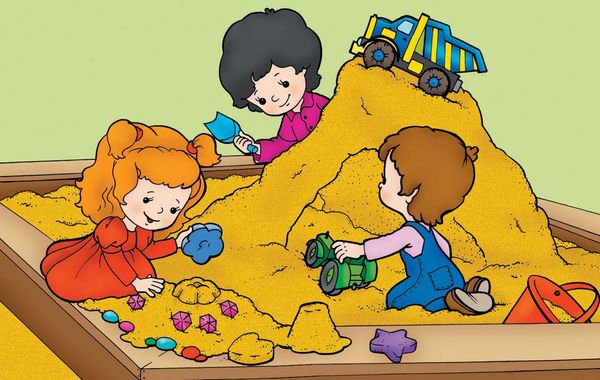 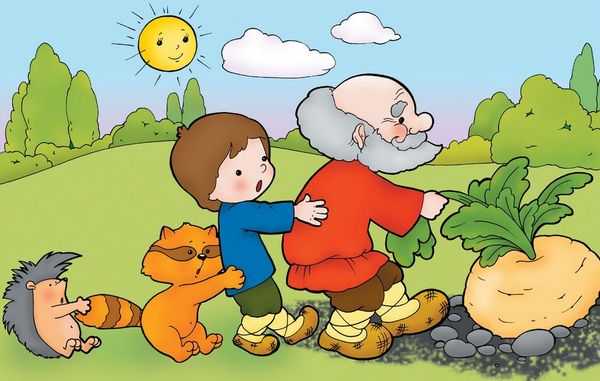 ...Дедка за репку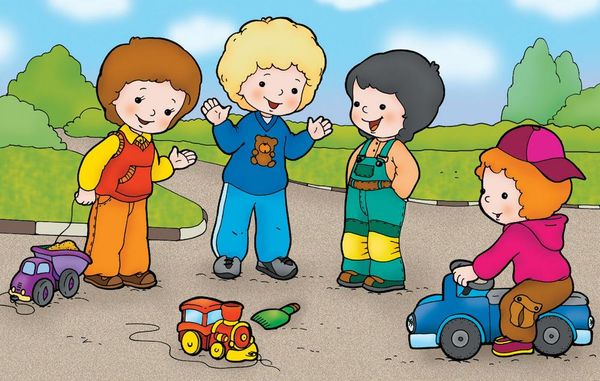 ...Чудо-паровозик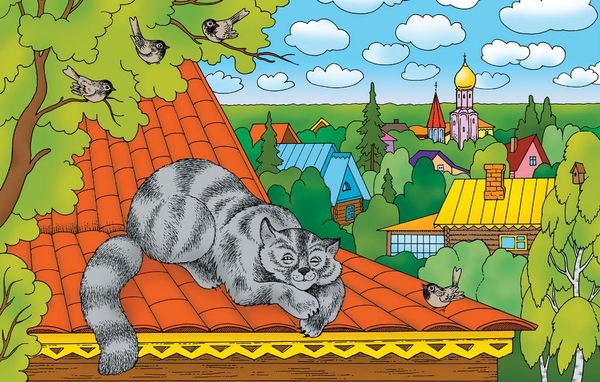 ...Спала кошка на крыше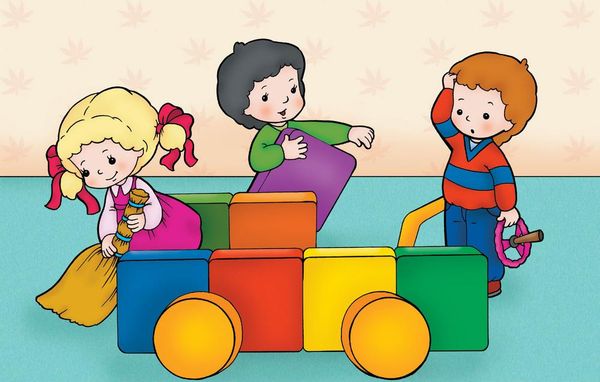 ...Делаем машину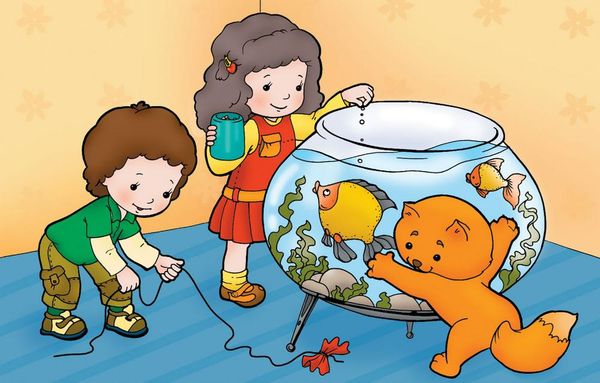 ...У аквариума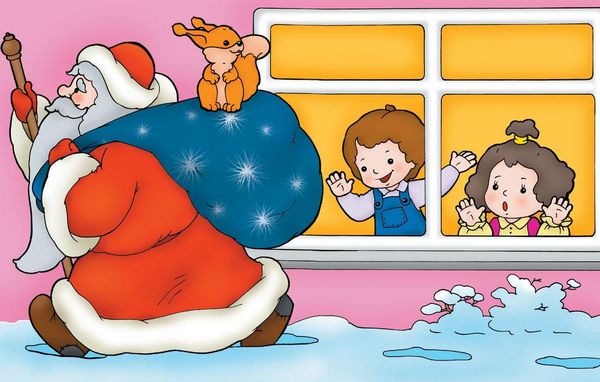 ...Дед Мороз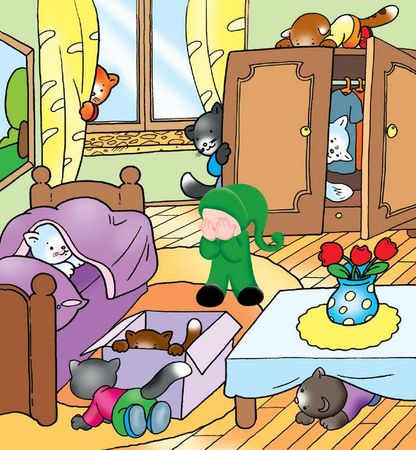 ...Кто где спрятался?